40 Spr 1800/2023OBVODNÍ  SOUD  PRO  PRAHU  4ROZVRH  PRÁCENA ROK  2024Adresa:			Obvodní soud pro Prahu 4				Justiční areál Na Míčánkách				28. Pluku 1533/29b				100 83 Praha 10-VršovicePracovní doba:	Doba nahlížení do spisů:Pokladní doba určená pro styk s veřejností :Úřední hodiny:         Úřední hodiny pro styk s veřejností jsou po celou pracovní dobu, a to v informačním centru, nahlížení do spisů je omezeno (viz shora).                                       Příjem podání účastníků (pracovní doba podatelny) je po celou pracovní dobu.                                      Pokladní doba je omezena pro styk s veřejností z důvodu dalších činností souvisejících s finančními transakcemi s ČNB (viz shora).Úřední hodiny u předsedy a místopředsedů soudu:Mgr. Michal Dvořák			                v pondělí od 10:00 hodin do 12:00 hodinpředseda souduMgr. Dušan Doubek				    v úterý od 9:00 hodiny do 10:00 hodinmístopředseda pro věci trestníJUDr. Alena Novotná		  		    ve středu 10:00 hodin do 12:00 hodinmístopředsedkyně pro věci civilní a opatrovnickéJUDr. Hana Zítková				    v úterý od 10:00 hodin do 12:00 hodin místopředsedkyně pro věci civilní a dědickéJUDr. Renáta Honzíková				    ve čtvrtek od 10:00 hodin do 12:00 hodinmístopředsedkyně pro věci civilní a exekučníJednání s veřejností budou po předchozím telefonickém či osobním objednání a potvrzení termínu soudem probíhat v určených prostorách.Mgr. Michal Dvořák  předseda Obvodního soudu pro Prahu 4SPRÁVA SOUDUPředseda soudu:Mgr. Michal Dvořák  Vykonává státní správu soudu v souladu s ust. § 127 zák.č. 6/2002 Sb. o soudech a soudcích,        pověřuje místopředsedy soudu dle ust. § 121 odst.4 zák.č. 6/2002 Sb., činí úkony ve věcech obrany a ochrany, organizuje práci s přísedícími, vyřizuje stížnosti občanů.Dozoruje senáty:  9C – JUDr. Renáta Honzíková, 20 C, 23C, 44 C, 44 EC, 47 C, 47 EC,  57 C,  61P, 52 T, 52 Pp, 52 Dt, 52 Nt, v dozorovaných senátech vyřizuje stížnosti občanů a vydává rozhodnutí podle ustanovení § 158 odst. 4 zák. č. 99/1963 Sb. ve znění pozdějších předpisů a podle ustanovení § 35 odst. 6 VKŘ.Je pověřen vykonávat dohled nad exekuční činností a nad činností podle § 74 odst.1 písm. c) zákona č. 120/2001 Sb., v platném znění u Exekutorských úřadů pro Prahu 4.Rozhoduje ve věcech vymáhání pohledávek, s nimiž hospodaří Obvodní soud pro Prahu 4 jako příslušná organizační složka státu, a pověřuje tímto rozhodováním místopředsedy soudu. Vykonává funkci příkazce pro účetní operace.Místopředsedové soudu:	Mgr. Dušan Doubek – místopředseda pro věci trestní, dozoruje senáty1T, 2T, 3T, 4T, 5T, 6T, 18T, 31T, 33T, 37T, 46T, Tm, Pp, Nt, Ntm, Td, Rt, Ntr, Dt, Dtm,  přípravné řízení. V dozorovaných senátech vyřizuje stížnosti občanů a vydává rozhodnutí podle ustanovení § 158 odst. 4 zák. č. 99/1963 Sb. ve znění pozdějších předpisů a podle ustanovení § 35 odst. 6 VKŘ.Rozhoduje ve věcech vymáhání pohledávek, s nimiž hospodaří Obvodní soud pro Prahu 4 jako organizační složka státu dle pověření předsedy soudu. Vykonává funkci příkazce pro účetní operace.JUDr. Alena   Novotná  -  místopředsedkyně soudu pro občanskoprávní věci, dozoruje senáty:17P a Nc, 22P a Nc, 26P a Nc, 36P a Nc, 45P a Nc, 49P a Nc, 50P a Nc, 53P a Nc, 63P a Nc, 75P a Nc, 76P a Nc, 77P a Nc, 80P a Nc, 14Nc, 59L, Rod, 8C, 8EC, 12C, 12EC, 15 C, 15 EC, 39 C, 39 EC, 39 EVC, 40 C, 40 EC, 58 C – konces. popl.V dozorovaných senátech vyřizuje stížnosti občanů a vydává rozhodnutí podle ust. § 158 odst. 4 zák.č. 99/1963 Sb. ve znění pozdějších předpisů a dle ust. § 35 odst. 6 VKŘ.Rozhoduje ve věcech vymáhání pohledávek, s nimiž hospodaří Obvodní soud pro Prahu 4 jako organizační složka státu dle pověření předsedy soudu. Vykonává funkci příkazce pro účetní operace.JUDr. Hana   Zítková - místopředsedkyně soudu pro občanskoprávní věci, dozoruje senáty:9C – od r. 2022, 13C, 16C, 16EC, 16EVC, 19C, 19 EC, 21C, 21EC, 21EVC, 24C, 25 C, 25 EC, 29 C, 29 EC, 38C, 38EC, 38EVC, 42C, 42EC, 55C, 55 EC, 56C, 56EC, 56EVC,  57C, 57EC, 57EVC, 60C, 60EVC, 0Cd, 10Nc, 61Ro, 62Ro, 63Ro, 70ERO, 70C, 70EC, 70EVC, 73EC,  74 C, EPR, 70 ERo, 34D, 34Nc, Sd, U. V dozorovaných senátech vyřizuje stížnosti občanů a vydává rozhodnutí podle ust. § 158 odst. 4 zák. č. 99/1963 Sb. ve znění pozdějších předpisů a dle ust. § 35 odst. 6 VKŘ. Rozhoduje ve věcech vymáhání pohledávek, s nimiž hospodaří Obvodní soud pro Prahu 4 jako organizační složka státu dle pověření předsedy soudu. Vykonává funkci příkazce pro účetní operace.JUDr. Renáta Honzíková – místopředsedkyně soudu pro občanskoprávní věcikontroluje práci, dozoruje senáty:  7 C, 10 C, 10 EC, 11 C, 11 EC, 18C, 18EC, 27C, 27EC,  28 C, 28 EC, 30C, 30EC, 32C, 32EC, 32EVC, 41C, 41EC, 43C, 43EC,  48 C, 48 EC, 51C, 51EC, 13E,13EXE, 13Nc-SE, 35E, 45E, 49E, 13Nc-§ 260a), 54EXE, 54Nc, 64EXE, 64Nc-SE, 65EXE, 65Nc-SE, 66EXE, 66Nc-SE, 67EXE, 67NC-SE, 68EXE, 68Nc -SE, 69EXE,  69Nc-SE, 71EXE, 71Nc - SE, 72EXE, 72Nc – SE. V dozorovaných senátech vyřizuje stížnosti občanů a vydává rozhodnutí podle ust. § 158 odst. 4 zák. č. 99/1963 Sb. ve znění pozdějších předpisů a dle ust. § 35 odst. 6 VKŘ. Je pověřena vykonávat dohled nad exekuční činností a nad činností podle § 74 odst.1 písm. c) zákona č. 120/2001 Sb., v platném znění u Exekutorských úřadů pro Prahu 4.Vykonává dozor nad asistenty s výjimkou evidence jejich docházky, provádí školení a další vzdělávání. Rozhoduje ve věcech vymáhání pohledávek, s nimiž hospodaří Obvodní soud pro Prahu 4 jako organizační složka státu dle pověření předsedy soudu. Vykonává funkci příkazce pro účetní operace.Soudcovská rada  :JUDr. Simona Pospíšilová – předsedkyně soudcovské rady, Mgr. Jana Doležalová, JUDr. Michaela Přidalová, Mgr. Michael Květ, JUDr. Ing. Lumír HodinaPoskytování informací dle zák.č. 106/99 Sb. – pověřené osoby:1/	místopředsedové soudu poskytováním informací vztahujících se k působnosti 	jimi dozorovaného úseku a příslušných senátů3/	předseda soudu poskytováním informací, které se týkají  více úseků či senátů, pokud nejsou dozorovány týmž místopředsedou a poskytováním informací, vztahujících se k ekonomické a hospodářské činnosti soudu 
Vedení agendy Si – žádosti podle zák. 106/1999 Sb. a násl.Mgr. Magdalena Ceplová – žádosti došlé v měsících: leden, duben, červenec, říjen Mgr. et Bc. Karolína Loudová – žádosti došlé v měsících: únor, květen, srpen, listopadJUDr. Ing. Hana Pelikánová – žádosti došlé v měsících: březen, červen, září, prosinecvedení rejstříku Si, dohledávání a vyhotovování podkladů.Zástupy:   1. zástup – vzájemný 2. zástup -  Irena Marková	      Jaroslav Prokešrejstřík 40 ZRT   Mgr. Michal Dvořák – předseda soudu                             žádosti o výpis/opis z rejstříku trestu osob ve věcech, kteří nejsou zapsané                              v informačních systémech jako účastníci                              vedením rejstříku jsou pověřeni dozorčí úředníciZástupce pro tisk:			Mgr. Michal   Dvořák  - trestní úsek     Mgr. Michael  Květ   - pro věci občanskoprávní Ředitelka správy soudu:	Mgr. et Bc. Karolína LoudováŘídí a odpovídá komplexně za činnost správního úseku, včetně odborného a metodického řízení odborné činnosti na všech úsecích soudního výkonu a státní správy soudu, zajišťuje úkoly dle zákona č. 106/99 Sb. o svobodném přístupu k informacím, vede evidenci pověřených zaměstnanců soudu s oprávněním dle Instrukce MSp ČR č.j. 224/2002-OI-SP/41Metodicky řídí a kontroluje práci vymáhajícího oddělení. Vykonává činnost správce rozpočtu ve smyslu zákona č. 320/2001 Sb., a prováděcí vyhlášky, zajišťuje hospodaření s rozpočtovými prostředky, zpracovává investiční záměry včetně žádostí o zaregistrování akcí a žádostí o účast státního rozpočtu na financování registrovaných akcí a jejich závěrečných vyhodnocení, provádí komplexní koordinaci postupů veřejného zadavatele při zadávání veřejných zakázek, zpracovává rozbory hospodaření, zpracovává výkazy o práci, zpracovává měsíční čerpání mzdových prostředků a měsíčně kontroluje plnění výdajů a příjmů, zpracovává analýzy, návrhy vnitřních předpisů, opatření, vnitřních směrnic, zásad čerpání FKSP, .Kontroluje docházkový systém, schvaluje dovolené a propustky k lékaři za úsek správy a asistentů. Vede agendu úrazů soudců i administrativy.Provádí kontrolu autoprovozu a řeší schvalování jízd a součinností mezi složkami rezortu.Vede evidenci parkovacích míst.Provádí kontrolu vyžádaných výpisů CEO, ISZR, CESO.Zástup:	Irena Marková		Soňa Popperová – ekonomická oblast Bezpečnostní ředitel Bc. Stella Polánková Vykonává činnosti v souladu se zákonem č. 412/2005 Sb.Zástup:	 Iveta Hablová, Jan Dudl,Registr smluv Mgr. et Bc. Karolína Loudová – ředitelka správy souduZástup: Jan DudlGDPRMgr. et Bc. Karolína Loudová – ředitelka správy souduOdpovídá za komunikaci s pověřencem pro ochranu osobních údajů a výkon součinnosti dle článku IV odst. 1 písm. a-h) Smlouvy o výkonu funkce pověřence pro ochranu osobních údajů.Zástup: Mgr. Michal Dvořák – předseda souduOznamování protiprávního jednání a ochrana oznamovatelů ve smyslu Směrnice Evropského parlamentu a rady (EU) 2019/1937 ze dne 23. října 2019 (whistleblowing)Pověřená osoba: JUDr. Alena NovotnáZástup pověřené osoby: JUDr. Simona PospíšilováPersonální ředitel: Zuzana KalováZajišťuje platovou a osobní agendu zaměstnanců a soudců, připravuje podklady pro zpracování mezd, provádí personální statistiku a zajišťuje pravidelná hlášení v oblasti personální politiky. Vede evidenci osobních karet ISAS, vede docházku soudců. Organizačně zajišťuje závodní preventivní péči. Eviduje životní a pracovní  jubilea, termíny odchodů do důchodu. Podílí se na organizaci výběrových řízení, zabezpečuje vstupní školení. Zástup: Mgr. et Bc. Karolína LoudováDozorčí úředníci, správci aplikací:	Irena  Marková Kontroluje, organizuje a metodicky řídí a dozoruje chod civilních kanceláří,  rejstříky: C, EC, EVC, Cd, 10 Nc, Ro, ERO, EPR. Dále dozoruje chod trestních soudních kanceláří,   rejstříky: T, Tm, Pp, Nt, Ntm, Rt, Ntr, Td, Dt, Dtm, včetně kontroly dodržování pracovní doby. Provádí rozpisy dosažitelnosti trestního úseku. Kontroluje zajištěné věci doličné uložené v trestním skladu. Kontroluje seznam obhájců ex-offo.  Kontroluje zpracování importovaných návrhů a dokumentů ve formuláři AZA031F – Import dat,  kontroluje LePo. Kontroluje, organizuje a řídí chod informačního oddělení a spisovny. Zpracovává návrhy dle skartačního řádu a organizuje skartaci.Podle pokynů zpracovává rozvrh práce obvodního soudu. Zpracovává připomínky k VKŘ, jednacímu řádu, ke koeficientům vytíženosti a potřebě administrativy. Dává podněty k vylepšení programu ISAS, zakládá uživatelské přístupy do programu a provádí jejich změny. Udržuje seznam jmen v programu a provádí jeho ztotožnění, zakládá nové formuláře. Je pověřena vyřizováním žádostí o vylustrování věcí k osobě nebo na osobu dle § 244a VKŘ. Provádí anonymizaci rozhodnutí dle zák. čl. 106/1999 Sb., pokud jde o rozhodnutí z úseku, který dozoruje, v rámci zástupu pověřeného zaměstnance. Kontroluje docházkový systém, schvalování dovolených a propustek k lékaři za úseky, které dozoruje.  Ve dnech pracovního volna provádí kontrolu elektronické podatelny, zaměřenou na dodržení lhůt k rozhodnutí o návrzích na nařízení předběžného opatření ve věcech domácího násilí a předběžného opatření dle § 452 z.ř.s..Správce aplikace systému ISAS, IRES, CEPR, CoReport.Vykonává funkci zástupce správce rozpočtu. Zástup: vzájemný mezi dozorčími úředníkyJaroslav ProkešKontroluje, organizuje a metodicky řídí a dozoruje chod opatrovnických kanceláří, rejstříky P, 14 Nc, PaNc, ROD a L; exekuční kanceláře,  rejstříky  E, Nc – oddíly soukromých exekucí; pomoc soudu dle § 259, 260 o.s.ř., rejstřík EXE. Dále  pozůstalostní kanceláře, rejstříky  D, 34 Nc, Sd, U, včetně kontroly dodržování pracovní doby. Kontroluje Knihu úschov – mimo trestních úschov, knihu převzatých a zajištěných movitých věcí. Metodicky řídí soudní vykonavatele. Kontroluje, organizuje a řídí chod podatelny a vyšší podatelny. Sestavuje rozpis dosažitelnosti soudců, vykonavatelů a řidičů ve věcech předběžných opatření upravujících poměry dítěte a domácího násilí a řidičů pro dosažitelnost na trestním úseku. Zpracovává přílohu rozvrhu práce s rozpisem pro přidělení věcí soudcům v opatrovnickém oddělení podle počátečního písmene příjmení dítěte, nebo fyzické osoby a rozpisem opatrovnických soudců pro služby v pracovní době. Sestavuje rozpis asistentů pro sepisy podání do protokolu. Podle pokynů zpracovává rozvrh práce obvodního soudu. Zpracovává připomínky k VKŘ, jednacímu řádu, ke koeficientům vytíženosti a potřebě administrativy. Dává podněty k vylepšení programu ISAS, zakládá uživatelské přístupy do programu a provádí jejich změny. Udržuje seznam jmen v programu a provádí jeho ztotožnění, zakládá nové přístupy a formuláře. Je pověřen vyřizováním žádostí o vylustrování věcí k osobě nebo na osobu dle § 244a VKŘ. Provádí anonymizaci rozhodnutí dle zák. čl. 106/1999 Sb., pokud jde o rozhodnutí z úseku, který dozoruje, v rámci zástupu pověřeného zaměstnance..Kontroluje docházkový systém, schvalování dovolených a propustek k lékaři za úsek, který dozoruje. Ve dnech pracovního volna provádí kontrolu elektronické podatelny, zaměřenou na dodržení lhůt k rozhodnutí o návrzích na nařízení předběžného opatření ve věcech domácího násilí a předběžná opatření dle § 452 z.ř.s.. Správce aplikace systému ISAS, CoReport.Vykonává funkci příkazce pro účetní operace – v případě, že zastupuje správce rozpočtu, je vyloučen z funkce příkazce. Vykonává funkci zástupce správce rozpočtu Zástup: vzájemný mezi dozorčími úředníkyPracovnice správy:				Martina Fivebrová, DiS.Organizačně zajišťuje chod sekretariátu předsedy, místopředsedů soudu a ředitelky správy soudu, operativně plní úkony s tím související. Vede správní deník a deník se stížnostmi v programu ISAS. Vede evidence: procesních plných mocí advokátů, oprávnění jednat za právnickou osobu, oprávnění jednat dle § 219/2000 Sb., osvědčení o registraci plátce DPH advokátů, vzorů otisku podpisového razítka advokáta, o postoupení pohledávek práv. osob, evidence všeobecných obchodních podmínek obchodních společností. Provádí úkony spojené s účastí soudců a administrativy na výchovně vzdělávacích akcích pořádaných justiční akademií. Zástup: Jana Rumlová Hana MalíkováBc. Petra PištěkováBc. Pavla JozováÚčtárnaSvětlana Popperová – hlavní účetníOrganizuje, kontroluje a odpovídá za chod účtárny, vykonává činnost hlavní účetní ve smyslu zákona č. 320/2001 Sb. a souvisejících předpisů. Zpracovává a kontroluje měsíční a roční účetní závěrky. Provádí mezivazební měsíční kontrolu výkazů, odesílá účetní závěrky do CSÚIS, IISSP RISPR. Provádí kompletní kontrolu všech účtů organizace. Zpracovává tabulky k měsíčním a čtvrtletním výkazům. Zpracovává veškeré podklady pro výkazy PAP. S ředitelkou správy soudu spolupracuje na přípravě rozpočtu v IISSP dle instrukcí Msp. Účtuje předpisy mezd, pokladní doklady, pohyby majetku včetně jejich odpisů a provádí jejich měsíční kontrolu. Provádí rozpočtová opatření a rezervace v IISSP pro příjmy a výdaje soudu včetně pokladny. Připravuje podklady pro roční inventarizační zprávu. Zavádí veškeré změny, týkající se účetnictví v programu IRES po distribucích.Zpracovává a účtuje výpisy výdajových účtů 000 a 107, devizových účtů 34534, 34833, 34518 včetně jednotlivých předpisů a výplat. Zpracovává a účtuje výpisy depozitního účtu 6015 včetně jednotlivých předpisů. Eviduje podmíněné závazky a pohledávky. Provádí propočty i refundace příspěvků na stravování z FKSP a refundace mezd z výdajového účtu na depozitní účet. Eviduje a proplácí běžné faktury. Vystavuje elektronické příkazy k úhradě. Zastupuje ředitelku správy v oblasti ekonomické.Zástup: Jaroslava Faldynová, Soňa Čumpelíková  Soňa Čumpelíková – finanční účetníZpracovává a účtuje výpisy příjmových účtů 19 a 3762 včetně jednotlivých předpisů. Přebírá, kontroluje a eviduje poukazy k výplatě z příjmových účtů 19 a 3762.   Zpracovává paušální náhrady exekučního řízení za vymáhané pohledávky od exekutora Mgr. Homoly. Zpracovává a účtuje výpisy příjmového účtu 3703 – soudní poplatky včetně jednotlivých předpisů, přebírá, kontroluje a eviduje poukazy na vrácení soudních poplatků, zajišťuje jejich vyplácení. Vystavuje elektronické příkazy k úhradě a vyhotovuje poštovní poukázky. Zpracovává pololetní výkaz pohledávek. Připravuje podklady pro měsíční uzávěrku a roční inventarizační zprávu.Zastupuje hlavní účetní dle vnitřního přepisu a zákona č. 320/2001. Zástup: Jaroslava Faldynová, Světlana PopperováZuzana Janecká – finanční účetníPřebírá, kontroluje a eviduje poukazy mandatorních výdajů (odměny obhájcům, znalcům, tlumočníkům, exekutorům, insolvenčním správcům a cestovného svědků). Zajišťuje jejich vyplácení. Eviduje a vypořádává dohadný účet 389 a účet 465 – dlouhodobé zálohy. Přebírá, kontroluje a eviduje poukazy k výplatě z depozitního účtu 6015.  Vystavuje elektronické příkazy k úhradě a vyhotovuje poštovní poukázky. Připravuje podklady pro měsíční uzávěrku a roční inventarizační zprávu.Zastupuje hlavní účetní dle vnitřního přepisu a zákona č. 320/2001. Zástup: Jaroslava Faldynová, Soňa Čumpelíková, Světlana PopperováJana Vrablecová – finanční účetníPřebírá, kontroluje a eviduje poukazy k výplatě bagatelních exekucí, odměn opatrovníků a notářů.Zajišťuje evidenci pohledávek a předání k vymáhání. Účtuje odpisy a zrušení předpisů u pohledávek. Připravuje podklady pro měsíční uzávěrku a roční inventarizační zprávu.Zástup: Jaroslava Faldynová, Soňa Čumpelíková, Světlana PopperováDenisa Polívková – mzdová účetní  Zpracovává platovou agendu, zajišťuje výplaty a zúčtování platů, náhrad a dalšího plnění. Provádí výpočet a srážky z platu, zajišťuje agendy daně z příjmu ze závislé činnosti, pojistného na sociální a zdravotní pojištění, zpracovává doklady nemocenského pojištění, důchodového pojištění. Vykonává administrativní činnosti spojené se zajištěním agendy exekucí, insolvencí, konkursů zaměstnanců. Zajišťuje komunikaci se zdravotními pojišťovnami, ČSSZ a PSSZ. Ve stanovených lhůtách vyhotovuje statistické přehledy a měsíční přehledy. Zpracovává agendy a výplaty přísedících a svědků pro výplatu odměny nebo náhrady ušlého výdělku. Zpracovává evidenci indispozičního volna. Vystavuje elektronicky příkazy k úhradě.Martina Jonová – mzdová účetníZpracovává platovou agenduVymáháníBc. Stella Polánková  – vymáhající úředník, vedoucí odděleníOrganizuje, kontroluje a odpovídá za chod vymáhajícího oddělení.Pověřena úkony na úseku vymáhání pohledávek, jejichž jmenovitá hodnota nepřesáhne 100.000,- Kč, podle zákona č. 219/2000 Sb., o majetku České republiky a jejím vystupování v právních vztazích, ve znění pozdějších předpisů (dále také jen „zákon o majetku“) a zákona č. 280/2009 Sb., daňový řád, ve znění pozdějších předpisů (dále také jen „daňový řád“) dle pověření předsedy soudu. Spravuje pohledávky již dříve odepsané.Zástup: Michal Novák, Petra Vincencová                                                          Michal Novák – vymáhající úředník Zajišťuje agendu vymáhání justičních pohledávek v rozsahu stanoveném platnou právní úpravou. Předává pohledávky soudnímu exekutorovi a spolupracuje s ním. Pověřen úkony na úseku vymáhání pohledávek, jejichž jmenovitá hodnota nepřesáhne 100.000,- Kč, podle zákona č. 219/2000 Sb., o majetku České republiky a jejím vystupování v právních vztazích, ve znění pozdějších předpisů (dále také jen „zákon o majetku“) a zákona č. 280/2009 Sb., daňový řád, ve znění pozdějších předpisů (dále také jen „daňový řád“) dle pověření předsedy soudu. Vymáhá daňové a nedaňové pohledávky soudu. Odpovídá za volbu vhodného způsobu vymáhání pohledávek, nařizuje a provádí daňové exekuce. Všechny úkony činí v dokladových řadách daňových pohledávek: 55 a 56, 58 ; u dokladové řady 56 a 58  – zpracovává spisy, u nichž spisová značka trestního spisu končí na sudé čísloZástup: Petra VincencováPetra Vincencová – vymáhající úředník Zajišťuje agendu vymáhání justičních pohledávek v rozsahu stanoveném platnou právní úpravou. Předává pohledávky soudnímu exekutorovi a spolupracuje s ním. Pověřena úkony na úseku vymáhání pohledávek, jejichž jmenovitá hodnota nepřesáhne 100.000,- Kč, podle zákona č. 219/2000 Sb., o majetku České republiky a jejím vystupování v právních vztazích, ve znění pozdějších předpisů (dále také jen „zákon o majetku“) a zákona č. 280/2009 Sb., daňový řád, ve znění pozdějších předpisů (dále také jen „daňový řád“) dle pověření předsedy soudu. Vymáhá daňové a nedaňové pohledávky soudu. Odpovídá za volbu vhodného způsobu vymáhání pohledávek, nařizuje a provádí daňové exekuce. Všechny úkony činí v dokladových řadách daňových pohledávek: 51, 53, 54, 56 a 58, 808 ; u dokladové řady 56 a 58  – zpracovává spisy, u nichž spisová značka trestního spisu končí na liché číslo a dále v dokladových řadách nedaňových pohledávek: 52, 65.Zástup: Michal NovákVýkon státního dohledu nad exekuční činností soudních exekutorů dle ust. §7 odst. 6 
zák. č. 120/20012 Sb.K výkonu státního dohledu nad exekuční činností soudních exekutorů v obvodu Obvodního soudu pro  Prahu 4 jsou pověřeni k jednotlivým úkonům:Mgr. Zdeněk HanákPodací, doručné a tiskové odděleníŠárka Šmaterová – vedoucí oddělení	Monika KudrličkováKateřina KostelacRenáta JakšováProvádí třídění došlé pošty, příjem pošty od kanceláří, přípravu spisů pro poštovní úřad, tisk obálek a obalůZástup:	 vzájemný + Zuzana Janecká, Anna Pavlíčková -  jen pro tiskové odděleníVyšší podací oddělení + elektronická podáníVeronika Vetešníková – vedoucí odděleníLenka Vovsíková, DiS – zástup vedoucí odděleníMiriam PfeiferováIvanka LehovcováZapisují veškeré došlé návrhy, žaloby, obžaloby v písemné i elektronické podobě, postoupené spisy a zpracovávají podání došlá do elektronické podatelny.Zástup: vzájemnýIveta Mrhová – zpracování žádostí o pověření soudních exekutorů 	a zpracování e-mailových podání.Zástup: Lenka Vovsíková, DiS, Miriam Pfeiferová,  Ivanka Lehovcová,  Veronika Vetešníková, Zuzana JaneckáInformační centrum - styk s veřejností	Soňa DvořákováVěra PodlešákováMichaela  JirušováRenáta VackováVladimíra HoncováKateřina KancnýřováPodávají specializované informace (vč. telefonických), zajišťují příjem osobních podání od účastníků řízení, vydávají protokoly o jednání a  uložené písemnosti, vyznačují právní moci a doložky vykonatelnosti na stejnopisy rozhodnutí – hromadné podání a provádí aktualizaci materiálů pro soudní úřední desku.Zástup: vzájemný, včetně pracovníka studovnyInformační centrum - studovna  - nahlížení do spisůStřídají se všichni pracovníci informačního centraZajišťují chod studovny, pořizování fotokopií ze soudních spisů.Pokladna:	Michaela JirušováProvádí veškeré práce pokladní a výplaty mezdZástup: Renáta Vacková, Soňa ČumpelíkováSpisovna			Anna PavlíčkováRenáta JakšováProvádí veškeré práce, související s uložením spisů na spisovnu Zástup:	 pracovnice podatelny, Jaroslava Hošková,  Irena MarkováSklad kancelářského materiálu:		Jana VrablecováZástup: Anna Pavlíčková, Jarmila Hošková, Irena Marková, Jaroslav ProkešAutoprovoz:					Jarmila Hošková Vede agendu autoprovozu a zpracovává výkazy autoprovozuZástup: Jaroslav ProkešŘidič:Mgr. Ondřej KotrchZástup: Monika Kučerová, Jaroslav Prokeš, Mgr. Sargis Aghababjan, Mgr. Simona Rádlová, Mgr. Štěpánka Jahodová, JUDr. Rosalie Telska, Zuzana KalováSpráva státního majetku:Jarmila Hošková			Vede OTE majetku, vede evidenci osobních karet, zajišťuje taláry. Vykonává funkci členky inventarizační komise a plní s tím související úkoly. Zajišťuje dle pokynů ředitelky správy soudu nákup inventáře a ostatního vybavení, zabezpečuje opravy a údržbu vnitřního vybavení soudu, zabezpečuje výrobu razítek, kancelářských doplňků. Vede evidenci objednávek, provádí zadávání a párování objednávek v IRES.Zástup: Denisa PolívkováVedení agendy přísedících: Martina Fivebrová, DisZástup: Denisa Polívková, Jarmila HoškováVýpisy z evidence obyvatel:	Pověření zaměstnanci soudu s oprávněním dle Instrukce MSp ČR č.j. 224/2002-OI-SP/41.Provádění konverzí:    Jarmila  HoškováZástup: Denisa PolívkováPráce se seznamem jmen: Iveta  Mrhovásjednocování, ztotožňování, opravy, provazování s daty v ISZRZástup: dozorčí úředníciInformatik	Jan  Dudl – vedoucí informatik Řídí, organizuje, kontroluje a odpovídá za chod oddělní informatiky. Správce počítačové sítě. Zabezpečuje správu sítě MS WIN, zodpovídá za zálohování, archivaci, aktualizaci programového vybavení systému a provoz serverů, zajišťuje správu a údržbu programového vybavení evidence software, tvoří a udržuje intranetové stránky, udržuje programové vybavení jednotlivých PC v souladu s licenční politikou, odpovídá za provoz záznamové techniky soudu.  Podílí se na přípravě podkladů pro výkaznictví ohledně softwaru a hardwaru na zdejším soudě. Vykonává funkci člena inventarizační komise a plní s tím související úkony.Zastupuje bezpečnostního ředitele.Zástup: Tomáš  Venda – informatik Obvodního soudu pro Prahu 10        Vedení centrální elektronické podatelny:	informatik, správci aplikaceVedení centrální elektronické výpravny:	informatik, správci aplikaceEvidence judikatury C:		            	JUDr. Alena NovotnáEvidence judikatury T:				Mgr. Monika KozelkováProtestace směnek:				JUDr. Eva RybářováSklad zabavených věcí E, kniha zajištěných movitých věcí: Mgr. Ondřej KotrchZástup:	 Jaroslav ProkešTrestní úschovy, sklad doličných věcí:	 Petra Slížová Zástup:	 Dagmar VítováKniha úschov:   Eva KrabcováZástup:	 Hana Blažková, Jana RecováProvádění kontrol soudních úschov: Jaroslav ProkešSepis podání do protokolu:-     sepis záznamu o podání ústní stížnostiMartina Fivebrová, DiS   -  pracovnice sekretariátu předsedy souduzástup:  osoby, zastupující tuto pracovnici v době její nepřítomnosti-     sepis návrhů do protokolu dle § 14 z.ř.s. Barbora Sekalová -  vyšší soudní úřednicezástup:   	JUDr. Rosalie Telska – asistent soudce		Mgr. Vladislava Josieková – asistent soudce Vyznačování údajů  na Czech Point:Jaroslav Prokeš   -   vyznačování právních mocí v opatrovnických věcechIrena  Marková   -   vyznačování právních mocí v civilních věcech		          vyznačování zákazů pobytů a jejich změn v trestních věcechZástup:   vzájemnýProvádění dražeb:  Mgr. Ondřej KotrchZástup:	 Jaroslav Prokeš      Mgr. Zdeněk HanákMgr. Ondřej Kotrch - je pověřen k zajišťování součinnosti v úkonech vyžadujících přítomnost soudního pracovníka mimo budovu soudu, zejména v agendě D a Sd.
Vyhotovování statistických listůagenda CEPR – SLC - vyšší soudní úřednice, zařazené na daný úsekcivilní agenda – SLC, SLR – vedoucí kanceláří a rejstříkové referentky, kódy sporu určují vyšší soudní úřednice, soudní tajemnice v rámci referátů na post agenduopatrovnická agenda – SLO – vedoucí kanceláří, kódy určuje VSÚ a soudní tajemník/tajemnicezástup: Tereza Smítková, Zuzana Janeckátrestní agenda – SLT, SLTPO – vyšší soudní úřednice, soudní tajemnice, zařazené na daný úsekObecně Dle § 173 odst. 3 VKŘ předseda soudu stanovuje, že rozsáhlé a zjevně nepotřebné přílohy podání, doručené soudu v elektronické podobě se netisknou, v takovém případě se vytiskne jen první strana přílohy, která se označí číslem podání a uvede se počet stran této přílohy.Vedoucí kanceláří všech agend a jejich zástupy, rejstříkové referentky, pracovníci  informačního centra, styku s veřejností a nahlížení do spisů  plní v případě potřeby funkci soudního doručovatele pro doručování soudních písemností.Rejstříková referentka  plní povinnosti vedoucí kanceláře, je-li soudní kancelář organizována formou týmu.Asistenti soudců a vyšší soudní úředníci plní povinnosti dle zákona č. 121/2008 Sb. ve znění pozdějších předpisů v daném soudním oddělení, do kterého jsou přiděleni.Asistenti soudců provádějí i  další úkony soudního řízení, kterými je pověřil v rámci soudního oddělení, do kterého jsou přiděleni, předseda senátu ( samosoudce).Asistenti soudců občanskoprávního úseku a trestního úseku se zastupují dle abecedního pořadí. Abecední seznamy asistentů jednotlivých úseků jsou přílohou k tomuto rozvrhu práce. Nemůže-li konat ani zastupující asistent, zastupují ho ve věcech, které nesnesou odkladu postupně asistenti následující za původně určeným asistentem v abecedním seznamu.Vyšší soudní úředníci provádějí úkony soudního řízení bez pověření předsedy senátu (samosoudce) s výjimkou úkonů, jejichž provedení si vyhradil příslušný předseda senátu (samosoudce).Soudní tajemníci plní povinnosti podle § 6 vyhl.č. 37/1992 Sb. v oddělení, do kterého jsou přiděleni. Zastupováni jsou vyššími soudními úředníky z téhož úseku.Vyšší soudní úředníci, tajemníci, vedoucí kanceláří a další zaměstnanci soudu se v případě potřeby vzájemně zastupují v rámci svého úseku, nelze-li zajistit splnění pracovních úkolů osobami jmenovitě uvedenými v rozvrhu práce. Za provádění pseudonymizace rozhodnutí a jejich vkládání do databáze soudních rozhodnutí dle Instrukce Ministerstva spravedlnosti ze dne 20.6.2002, č.j. 20/2002-SM, kterou se upravuje postup při evidenci a zařazování rozhodnutí okresních, krajských a vrchních soudů do systému elektronické evidence soudní judikatury, odpovídají asistenti soudců působící v jednotlivých soudních oddělení. Soudní tajemník Jan Riedl se pověřuje prováděním pseudonymizace rozhodnutí a jejich vkládáním do systému elektronické evidence v civilních senátech, které nejsou obsazeny asistentem soudce. Soudní tajemník a asistenti civilního úseku se navzájem zastupují.Předsedové senátů, samosoudci, asistenti, vyšší soudní úředníci a tajemníci vykonávají činnost příkazce pro příjmy a výdaje podle zák. č. 320/2001 Sb. o finanční kontrole v rozsahu stanovém zvláštním vnitřním předpisem.Občanskoprávní úsekObecně Věci jsou přidělovány dle obecného dorovnávacího systému ISAS (automatizovaného elektronického systému poměrného rozdělování věcí mezi jednotlivé senáty dle algoritmu programu ISAS) podle procentní výše nápadu a případné specializace, není-li stanoveno jinak. Věci přidělené na základě předchozích rozvrhů práce jsou tímto rozvrhem práce nedotčeny,  není-li dále stanoveno jinak.Pokud bude ve věci jak cizí prvek, tak ostatní specializace, mají tyto specializace přednost před cizinou.V případě mylného zápisu věci do senátu dle obecného dorovnávacího systému ISAS namísto do senátu se stanovenou specializací či naopak lze věc předložit příslušnému místopředsedovi k rozhodnutí o přidělení soudci s danou specializací či naopak obecným civilním nápadem, a to nejpozději ve lhůtě dvou měsíců ode dne dojití návrhu na zahájení řízení soudu. V případě, že ve shora uvedené lhůtě bylo soudcem již nařízeno jednání ve věci nebo vydáno rozhodnutí, kterým se řízení u zdejšího soudu končí, platí zásada, že věc projedná a rozhodne příslušný předseda toho senátu, do kterého byla zapsána. V případě vydání elektronického platebního rozkazu EPR jinou osobou než soudcem počíná dvouměsíční lhůta, ve které lze uplatnit námitku mylného zápisu, běžet od prvního dne, kdy bude věc zapsána do senátu civilního. Pokud ve výše uvedené lhůtě nebude omylem zapsaná věc místopředsedovi soudu předložena, platí zásada, že věc projedná a rozhodne příslušný předseda toho senátu, do kterého byla zapsána.  O převedení spisu do jiného senátu nebo jinému soudci rozhoduje příslušný místopředseda či předseda soudu, o čemž učiní  záznam ve spise.Věci vyloučené k samostatnému projednání a rozhodnutí se nadále rozhodují ve stejném senátu, v jehož rámci byly vyloučeny (to platí i v případě, že je nápad do senátu zastaven) a to kromě návrhů, které patří do specializovaného senátu. Žaloby na obnovu řízení, věci po zrušení Nejvyšším soudem ČR či Ústavním soudem ČR, věci vrácené jiným soudem po jeho důvodném nesouhlasu s postoupením se rozhodují ve stejném senátu, ve kterém bylo rozhodováno původně, což platí i v případě, že je nápad do senátu zastaven.Žádosti o potvrzení evropského exekučního titulu dle Nařízení Evropského parlamentu a Rady (ES) č. 805/2004 a žádosti o osvědčení dle článku 54 Nařízení  Rady (ES) č. 44/2001 -  pokud jsou potvrzována rozhodnutí zdejšího soudu, se zakládají do příslušných spisů a vyřizují je soudci (asistenti) příslušných senátů.Agenda 10 Nc – nejasná podání: po odstranění vad se věc přidělí obecným systémem přidělování do jednotlivých senátů C či dle obsahu podání do příslušné agendy občanskoprávního úseku. Nejasná exekuční podání se zapisují do rejstříku 10 Nc.Provedení rozvrhového řízení o výtěžku z daňové exekuce – zapisují se do rejstříku E, přidělují se k vyřízení příslušnému soudci.K vyloučení nepříznivých důsledků nepřítomnosti soudce oddělení C a P, který je nepřetržitě v pracovní neschopnosti déle než 22 pracovních dnů, se zastavuje nápad nových věcí do jeho oddělení do skončení pracovní neschopnosti soudce a věci jsou přidělovány s vynecháním pořadí příslušného oddělení. V případě soudce oddělení EXE a E, který je v pracovní neschopnosti déle než 22 pracovních dnů, se nápad do jeho oddělení nezastavuje, avšak jeho agendu počínaje 23. dnem pracovní neschopnosti do jejího skončení vyřizuje soudce, který bude určen změnou rozvrhu práce k dlouhodobému zástupu.Pracovní pohotovost na občanskoprávním úseku  trvá zpravidla jeden týden a začíná po skončení pracovní doby a končí počátkem pracovní doby stanovené na následující den nebo na den následující po dni pracovního klidu. Zastupování soudců V každém senátu rozhoduje příslušný předseda senátu určený rozvrhem práce. Pokud nemůže ve věci příslušný předseda senátu rozhodovat, koná ve věci zastupující soudce, uvedený v rozvrhu práce. Nemůže-li ve věci konat ani zastupující soudce, dalšími zastupujícími soudci jsou postupně předsedové senátů občanskoprávních oddělení C, které číselně následují za senátem původně určeného předsedy senátu s tím, že po senátu 70 C následuje 7 C.Pokud je u příslušného předsedy senátu uvedeno v rozvrhu práce více zastupujících soudců(opatrovnické a exekuční řízení), zastupují se tito v pořadí po sobě tak, jak je uvedeno v rozvrhu práce.  SpecializaceVěci s cizím prvkem           Pro účely rozvrhu práce se věcmi s cizím prvkem rozumí:věci, kde je účastníkem právního vztahu cizí státní příslušník nebo zahraniční organizace, nebo kdy účastník má bydliště v cizině nebo bude-li mu doručováno do ciziny. Za rozhodující se považuje objektivní existence cizího prvku ke dni zahájení řízeníspory, které se řídí cizím právem bez ohledu, kdo je účastníkem řízenífyzická osoba, která má druhé občanství, se nepovažuje za cizincepokud se u osoby nezjistí žádné občanství, tj. neprochází žádným systémem, se tato osoba    považuje za cizincepokud bude ve věci jak cizí prvek, tak ostatní specializace, mají tyto specializace přednost před cizinouvěc s cizím prvkem, napadlá do rejstříku EC vyřizuje VSÚ či asistent, přidělení do příslušného rejstříku EC a následně příslušný soudce, přidělený rozvrhem práceza věc s cizím prvkem se považuje i účastník s českým občanstvím, který má ukončený trvalý pobyt v ČRvydávání osvědčení o rozhodnutích ve věcech manželských dle Nařízení Rady (ES) č. 2201/2003 vyřizují soudci „C“ se specializací na věci s cizím prvkemvydávání osvědčení o rozhodnutích ve věcech rodičovské odpovědnosti vyřizuje senát 50 P a Ncnávrh na  vydání Evropského platebního rozkazu  vyřizují senáty s cizím prvkem dle algoritmu ISASnávrhy na řízení o drobných nárocích budou vyřizují senáty s cizím prvkem dle algoritmu ISASvěci s cizím prvkem v opatrovnickém řízení – věci, kde účastníkem právního vztahu je cizí státní příslušník.  Za rozhodující se považuje den zahájení řízení. Tyto věci řeší všechny opatrovnické senáty s tím, že věci, kde má účastník bydliště v cizině nebo je doručováno do ciziny řeší senát se specializací věci s cizím prvkem v opatrovnických senátech.věci s cizím prvkem ve výkonu rozhodnutí - věci, kde je účastníkem právního vztahu cizí státní příslušník nebo zahraniční organizace, nebo kdy účastník má bydliště v cizině. Za rozhodující se považuje den zahájení řízenívyřizování agendy CD a dožádání týkající se SR, vyjma ostatních dožádání s cizím prvkem – asistenti soudců a tajemníci, s výjimkou soudních tajemníků vyřizujících postagendu v jednotlivých senátech. Zástup vzájemný mezi asistenty a soudními tajemníky, vyřizujících uvedenou agendu. Dožádání s cizím prvkem vyřizují soudci občanskoprávního úseku, kteří vyřizují agendu s cizím prvkem v agendě COchrana osobnostiPro účely rozvrhu práce se ochranou osobnosti rozumí:spory o ochranu jména a osobnosti člověka podle občanského zákoníku včetně sporů o náhradu majetkové nebo nemajetkové újmy anebo vydání bezdůvodného obohacení z těchto věcí vyplývajících, s výjimkou sporů vyvolaných ublížením na zdraví nebo usmrcenímspory ve věcech práva na ochranu třetích osob podle právních předpisů o hromadných informačních prostředcích (právo na odpověď, dodatečné sdělení nebo doplňující informace dle zákona č. 231/2001 Sb., o rozhlasovém a televizním vysílání a zákona č. 46/2000 Sb., tiskového zákona)nároky na ochranu osobnosti, vyplývající ze sporů uvedených v prvních dvou bodech  a nároky s těmito souvisejícími budou projednávány společně v senátě specializace ochrany osobnostinávrhy na smírčí řízení před zahájením řízení podle § 67 o.s.ř.  se specializací ochrany osobnosti, se zapíší do senátu 10 Nc – soudní smíry, věc bude vyřizovat soudce, který tuto specializaci vyřizuje v agendě C, věci napadlé v lichém týdnu vyřizuje Mgr. Ing. Tomáš Černý a věci napadlé v sudém týdnu vyřizuje JUDr. Iveta Nývltová, Ph..D.návrhy na nařízení předběžných opatření  před zahájením řízení se specializací ochrana osobnosti se zapíší do senátu 10 Nc – předběžná opatření, věc bude vyřizovat soudce, který tuto specializaci vyřizuje v agendě C, věci napadlé v lichém týdnu vyřizuje Mgr. Ing. Tomáš Černý a věci napadlé v sudém týdnu vyřizuje JUDr. Iveta Nývltová, Ph.D.Pracovní věci       Pro účely rozvrhu práce se pracovními věcmi rozumí :spory z pracovněprávního vztahu, k jejichž projednání a rozhodnutí je příslušný senát dle ust. § 36a odst.1 písm. a) zák.č. 99/1963 Sb., občanského soudního řádunávrhy na nařízení předběžných opatření  před zahájením řízení se specializací pracovní se zapíší do senátu 10 Nc – předběžná opatření, věc bude vyřizovat soudce, který tuto specializaci vyřizuje v agendě C a použije dvojicí přísedících pro daný měsíc v agendě C, věci napadlé v lichém týdnu vyřizuje JUDr. Jan Chmel, PhD. a věci napadlé v sudém týdnu vyřizuje Mgr. Jana Mráčkovánávrhy na smírčí řízení před zahájením řízení podle § 67 o.s.ř.  se specializací pracovní, se zapíší do senátu 10 Nc – soudní smíry, věc bude vyřizovat soudce, který tuto specializaci vyřizuje v agendě C a použije dvojici přísedících pro daný měsíc v agendě C, věci napadlé v lichém týdnu vyřizuje JUDr. Jan Chmel, PhD.  a věci napadlé v sudém týdnu vyřizuje Mgr. Jana Mráčková.Opatrovnické věci a předběžná opatření ve věcech ochrany proti domácímu násilíPro účely rozvrhu práce se opatrovnickými věcmi rozumí:řízení o určení data smrti osoby, o prohlášení za nezvěstného, o prohlášení za mrtvého, o přiznání svéprávnosti, o povolení uzavřít manželství, řízení ve věcech svěřenského fondu, je- li účastníkem nezletilá osoba, řízení o udělení souhlasu s výdělečnou činností nezletilého, o určení data narození dítěte, o zásah do integrity nezletilého dítěte, o osvojení nezletilého, rozhodování ve věci péče o nezletilé, řízení o výkonu rozhodnutí ve věcech péče o nezletilé dle §497 až 509 zák č. 292/2013 Sb. - z.ř.s.Specializace svéprávnosti:rozhodování ve věcech omezení svéprávnosti a s tím souvisejícím opatrovnictvím člověka rozhodování ve věcech schválení právního jednání učiněného za osobu s omezenou svéprávnostírozhodování ve věcech opatrovnictví zletilých osobrozhodování ve věcech podpůrných opatření při narušení schopnosti zletilého právně jednatrozhodování ve věcech zásahu do integrity osoby s omezenou svéprávnostírozhodování o prodloužení doby omezení svéprávnosti a s tím souvisejícím opatrovnictvím člověkapodněty v opatrovnickém řízení  vyřizuje soudce dle rozpisu, vedeného v opatrovnickém oddělení podle počátečního písmene příjmení dítěte nebo fyzické osoby, který je přílohou  rozvrhu práce vedeného na správě soudu, podněty týkající se řízení o svéprávnosti vyřizuje soudce JUDr. Jana Hronová řízení ve věcech osvojení – soudce, kterému napadla věc, upravená v oddílu 2, nazvaného „Osvojení“, hlavy II., části druhé  občanského zákoníku ( dále o.z.), projedná a rozhodne i věci další v téže části o.z. a to až do právní moci rozhodnutí o osvojení nezletilého  veškerá podání a návrhy na výkon rozhodnutí, která napadnou v průběhu opatrovnického řízení, řízení o omezení svéprávnosti, prodloužení doby omezení svéprávnosti a s tím souvisejícím opatrovnictvím člověka, ve kterém nebylo dosud rozhodnuto, projedná a rozhodne soudce, který vede dosud nepravomocné řízení (včetně zahájení řízení ex offo v zákonné lhůtě dle § 59 odst. 2 o.z.). To platí i v případě, kdy je do příslušného senátu nápad věcí zastavenv nepřítomnosti soudce na opatrovnickém úseku jej zastupuje ve všech jeho povinnostech soudce v uvedeném pořadí dle rozvrhu prácepředběžná opatření dle § 452 a násl. zákona č. 292/2013 Sb. (dále z.ř.s.)  mimo pracovní dobu rozhoduje soudce nebo zástup dle přehledu služeb soudců v rámci pracovní pohotovosti  na občanskoprávním úseku, který je veden ve správním spise, uloženém na správě soudu s tím, že další úkony provádí a případné řízení vede soudce dle rozpisu, podle počátečního písmene příjmení dítěte, který je přílohou rozvrhu práce předběžná opatření dle ust. § 452 z.ř.s., napadlá v pracovní době  rozhoduje soudce opatrovnického úseku dle rozpisu služeb, který je přílohou rozvrhu práce, v nepřítomnosti tohoto soudce jej zastupují soudci v uvedeném dle rozvrhu práce. O případném prodloužení i o řízení ve věci samé rozhoduje soudce dle rozpisu vedeného podle počátečního písmene příjmení dítěte, který je přílohou tohoto rozvrhu práce o návrzích  na předběžná opatření před zahájením opatrovnického řízení ( s výjimkou předběžných opatření dle § 452 z.ř.s.) rozhodne soudce dle rozpisu vedeného podle počátečního písmene příjmení dítěte, který je přílohou tohoto rozvrhu práce, případně jeho zástup dle rozvrhu práce  rozhodování o předběžných opatřeních podle § 400 a násl. z.ř.s. mimo pracovní dobu a zajištění bezodkladného výkonu tohoto rozhodnutí uskuteční soudce nebo zástup dle přehledu služeb soudců v rámci pracovní pohotovosti na občanskoprávním úseku. Provedení výkonu tohoto rozhodnutí, budou-li okolnosti případu vyžadovat provedení výkonu mimo pracovní dobu (§ 69 odst. 1 jednacího řádu) uskuteční soudce nebo zástup dle přehledu služeb soudcůrozhodování o předběžných opatřeních podle § 400 a násl. z.ř.s. v pracovní době a o jejich prodloužení rozhoduje předseda senátu 10 Nc výkon rozhodnutí o vykázání ze společného obydlí a nenavazování kontaktů s navrhovatelem provádí v pracovní době, dle týdenního rozpisu služeb, Mgr. Ondřej Kotrch, Jaroslav Prokeš,  Mgr. Sargis Aghababjan, Mgr. Simona Rádlová, Mgr. Zdeněk Hanák, Mgr. Štěpánka Šebáková, JUDr. Rosalie Telska. Zástup vzájemný.výkon rozhodnutí o výchově nezl. dítěte a předběžného opatření upravujícího poměry dítěte provádí, dle týdenního rozpisu služeb Mgr. Ondřej Kotrch, Jaroslav Prokeš,  Mgr. Sargis Aghababjan, Mgr. Simona Rádlová, Mgr. Zdeněk Hanák, Mgr. Štěpánka Šebáková, JUDr. Rosalie Telska. Zástup vzájemný.Přidělení přísedících do civilních senátů a senátu s pracovněprávní specializacípřehled přísedících, přidělovaných v napadlých žalobách v minulých letech:senát 10 C:JUDr. Jan Puls, Miroslava Beňová, PhDr. Bc Mgr. Břetislav Voženílek, MBA, Mgr. Bohdan Koverdynský, Petr Víteksenát 15 C:	JUDr. Jan Puls, Ing. Jan Zemáneksenát 19 C:JUDr. Jan Puls, Ing. Jan Zemánek,  Daniel Dlugoš, Dagmar Málková, Ing. Jiří Matessenát 48 C:Romana Peterková, Miroslav Havlík, Ing. Karel Máj, PhDr. Bc Mgr. Břetislav Voženílek, MBApřehled přísedících, přidělovaných v nově napadlých žalobách s pracovní specializací – rok  2024	Úpravy v rozpisu přísedících od 1. 1.  2024 budou uvedeny ve změnách rozvrhů práce.věci napadlé do senátu s pracovněprávní specializací budou obsazovány dvojicemi přísedících dle níže uvedeného přehledutyto dvojice budou vždy použity po dobu jednoho měsíce, poté se využije další dvojice v pořadípo skončení kalendářního roku bude pokračováno plynule v přehleduvěci obživlé k novému projednání budou obsazeny přísedícími, kteří byli přiděleni v předchozím řízení. vznikne-li potřeba ze závažných důvodů změnit osobu přísedícího (nemoc, dlouhodobá nepřítomnost mimo bydliště či jiné závažné osobní důvody), bude přidělen první přísedící z dvojice, uvedené v následujícím měsíci. Pokud odpadne dočasná překážka, pro kterou nemohl přísedící vykonávat funkci v dané věci, tak se zase vrací původní složení senátu. Toto platí i v případě, kdy se přísedící své funkce vzdá v době, kdy by měl být dle rozpisu použit a není dosud nahrazen novým přísedícím.důvod změny přísedícího provede záznamem do spisu soudce a rejstříková referentka provede změnu na spisovém obalu.v případě zrušené pracovněprávní věci v senátě, vyřizujícího již jiné specializace, budou použiti přísedící, kteří působili jako poslední v době skončení věci. Pokud již nepůsobí ve funkci přísedícího, budou použiti přísedící dle přehledu jako v senátě s pracovní specializací.v případě pokračování řízení po přerušení řízení  z důvodu konkurzu budou použiti přísedící, kteří působili v řízení jako poslední. jména přísedících u nově napadlých věcí budou uvedena na spisovém obalu a v informačním systému ISAS v trvalé poznámce.    vznikne-li potřeba využití přísedících soudcem, který není soudcem oddělení specializovaného na pracovní věci, bude použita dvojice přísedících, obsazovaná v pracovních věcech v daný měsíc.  Za rozhodný okamžik pro volnu dvojice se v těchto případech považuje den zahájení řízení v případě nové žaloby, neuplatní-li soudce ve dvouměsíční lhůtě žádost o převod věci a dále den, kdy se věc vrátila z nadřízeného soudu s pokynem, že jde o věc pracovní, ve které rozhoduje senát či den, kdy byla věci přikázána jinému soudci z důvodu vyloučení původně určeného soudce či odebrání věci nadřízeným soudem. II. Trestní úsekVěci v agendě T - rozhodování ve věcech trestních v senátech 1 T, 2 T, 3 T, 4 T, 6 T, 31 T, 33 T,  37 T, 46 T a 52 T včetně specializací, uvedených ve Vyhlášce Ministerstva spravedlnosti České republiky č. 37/1992 Sb., o jednacím řádu pro okresní a krajské soudy, ve znění pozdějších předpisů. Věci v agendě Tm zpracovává senát 3 Tm v rozsahu 100% kromě věcí, ve kterých je soudce vyloučen z rozhodování úkonem přípravného řízení.Agendu Ntm vyřizuje soudce, vyřizující agendu Tm.Po právní moci se trestní věci vedené pod sp. zn. 1 Tm, 2 Tm, 4 Tm, 5 Tm, 6 Tm, 31 Tm, 33 Tm, 37 Tm, 46 Tm a 52 Tm přidělují k dalšímu opatření do senátu 3 Tm. Věci v agendě 1 Tm, 2 Tm, 3 Tm, 4 Tm, 5 Tm, 6 Tm, 33 Tm, 37 Tm, 46 Tm a 52 Tm obživlé podáním opravného prostředku, či po podání opravného prostředku, či po vrácení k novému projednání Městským soudem v Praze, Vrchním soudem v Praze, Nejvyšším soudem ČR, Ústavním soudem ČR, či po obnově řízení bude zpracovávat příslušný předseda senátu 2 Tm, 3 Tm, 4 Tm, 6 Tm,  33 Tm, 37 Tm, 46 Tm a 52 Tm, který o věci rozhodoval v prvním stupni a předseda senátu 3 Tm je příslušný k projednání těchto věcí obživlých pod sp. zn. 1 Tm, 5 Tm.V agendě T a Tm budou předsedové senátů 1 T, 2 T, 3 T, 4 T, 6 T, 31 T, 33 T, 37 T, 46 T a 52 T  každý v době své pohotovosti, zpracovávat každou napadlou věc podle § 314b odst. 1 trestního řádu jako zjednodušené řízení, tj. návrh na potrestání předaný soudu společně se zadrženou osobou podezřelého v době pohotovosti konkrétního předsedy senátu shora uvedeného.V agendě Nt, Ntm – přípravné řízení – pohotovost – návrhy podle § 158a trestního řádu bude zpracovávat ten z předsedů senátů 1 T, 2 T, 3 T, 4 T, 6 T, 31 T, 33 T, 37 T, 46 T a 52 T,  který v době provedení úkonu navrhovaného státním zástupce podle § 158a trestního řádu bude vykonávat pohotovost.Předsedové senátů 1 T, 2 T, 3 T, 4 T, 6 T, 31 T, 33 T, 37 T, 46 T a 52 T zpracovávají agendu Nt a Ntm – přípravné řízení – pohotovost. Návrhy na vzetí do vazby napadlé od čtvrtka 16.00 hodin do pondělí 7:30 hodin. Přehledy soudců a protokolujících jsou vedeny ve správním spise.V agendě Pp má každý soudce nápad do ag. Pp přidělován obecným systémem automatického přidělování nápadu do jednotlivých senátů Pp, které jsou obsazené zákonným soudcemV agendě Nt, Pp, Td, Dt, Rt a Ntr, vyjma agendy přípravného řízení, Nt bez přípr. – vyjma oddílů výkon trestu a zahlazení,  v porozsudkové agendě v senátech 5 T, 18 T, 37 T a v agendě obnovy řízení v rejstřících Nt, Pp, Td, Dt, Rt, Ntr a obnovy řízení v senátech 5 T, 18 T budou jednotliví předsedové senátu 1 T, 2 T, 3 T, 4 T, 6 T, 31 T, 33 T, 37 T, 46 T a 52 T zpracovávat spisy, jejichž spisová značka končí na číslici 1 (předseda senátu 1 T), 2 (předseda senátu 2 T), číslici 3 (předseda senátu 3 T), číslici 4 (předseda senátu 4 T), číslici 6 (předseda senátu 6 T), číslici 7 (předseda senátu 37 T), číslici 8 (předseda senátu 33 T) a číslici 9 (předseda senátu 46 T), číslice 0 (předseda senátu 52 T). Číslice 5 (stáž předsedkyně senátu 31T) se na období od 1.1.2024 do 31.3.2024 přiděluje mezi předsedy senátů takto:  1 T – věci napadlé v období 01.01.2024 -  15.01.2024  2 T – věci napadlé v období 16.01.2024 – 31.01.2024 		  3 T – věci napadlé v období 01.02.2024 – 15.02.2024  4 T – věci napadlé v období 16.02.2024 – 29.02.2024  6 T – věci napadlé v období 01.03.2024 – 15.03.202433 T -  věci napadlé v období 16.03.2024  - 31.03.2024Návrhy na povolení obnovy trestního řízení došlých soudu po 1. 1. 2022 budou zapisovány do rejstříku Nt. Jednotliví předsedové senátů 1 T, 2 T, 3 T, 4 T, 6 T, 31 T, 33 T, 37 T, 46 T a 52 T zpracovávat spisy, jejichž spisová značka končí na číslici 1 (předseda senátu 1 T), 2 (předseda senátu 2 T), číslici 3 (předseda senátu 3 T), číslici 4 (předseda senátu 4 T), číslici 6 (předseda senátu 6 T), číslici 7 (předseda senátu 37 T), číslici 8 (předseda senátu 33 T) a číslici 9 (předseda senátu 46 T), číslice 0 (předseda senátu 52 T). Číslice 5 (stáž předsedkyně senátu 31T) se na období od 1.1.2024 do 31.3.2024 přiděluje mezi předsedy senátů takto:  1 T – věci napadlé v období 01.01.2024 -  15.01.2024  2 T – věci napadlé v období 16.01.2024 – 31.01.2024 		  3 T – věci napadlé v období 01.02.2024 – 15.02.2024  4 T – věci napadlé v období 16.02.2024 – 29.02.2024  6 T – věci napadlé v období 01.03.2024 – 15.03.202433 T -  věci napadlé v období 16.03.2024  - 31.03.2024Z rozhodování je vyloučen soudce nebo přísedící, který ve věci rozhodoval v původním řízení. V těchto případech bude obnovu řízení vyřizovat zastupující soudce.V případě pokračování řízení po povolení obnovy řízení bude věc vyřizována v původní spisové značce a vyřizovat ji bude původní soudce.Věci ve všech agendách,  zpracovávaných předsedkyní senátu 31 T JUDr. Libuší Jungovou, obživlé podáním opravného prostředku, či po podání opravného prostředku, či po zrušení a vrácení k novému projednání Městským soudem v Praze, Vrchním soudem v Praze, Nejvyšším soudem ČR, Ústavním soudem ČR, či po obnově řízení, pokud k obživnutí dojde po 1. 1. 2022, bude zpracovávat od 1. 1. 2022 předsedkyně senátu Mgr. Eva Burešová. Toto se nevztahuje na trestní věci ve všech agendách, pokud na základě rozvrhů práce účinných do 31. 12. 2021 byly přiděleny ke zpracování příslušným předsedům senátů 1T, 2T, 3T, 4T, 6T, 31 T, 33T, 37 T, 46 T, či 52 TAgenda Nt, Ntm – rušení stupně utajení – administrativně vyřizují: Iveta Hablová, Bc.   Stella PolánkováV trestním řízení provádí vyšší soudní úředník  podle § 4 odst. 2, § 12 zákona č. 121/2008 Sb., o vyšších soudních úřednících a vyšších úřednících státního zastupitelství a o změně souvisejících zákonů  a soudní tajemník ve smyslu § 6 Vyhlášky ministerstva spravedlnosti o jednacím řádu pro okresní a krajské soudy bez pověření předsedy senátu zejména následující úkony:  úkony směřující  k realizaci trestů a ochranných opatřeních, zápočty vazby a trestů,rozhodnutí  o odměně a náhradě hotových výdajů ustanoveného obhájcerozhodnutí  o odměně a náhradě hotových výdajů zmocněnce poškozenéhorozhodnutí o povinnosti odsouzeného hradit náklady ustanoveného obhájce,rozhodnutí o vrácení nebo zničení věcí doličných. V trestním řízení provádí asistent soudce  podle § 4 odst. 2, § 12 zákona č. 121/2008 Sb., o vyšších soudních úřednících a vyšších úřednících státního zastupitelství a o změně souvisejících zákonů  bez pověření předsedy senátu zejména následující úkony:  -   vydávání  usnesení na ustanovení zmocněnce poškozeného-   vydávání usnesení na vyčíslení nákladů obhajoby-   příprava konceptu EZR, MZRPředsedové trestních senátů mohou vyšší soudní úřednice Mgr. Lenku Kulhánkovou, Dagmar Rouskovou, Dagmar Vítovou a Bc. Adélu Janotovou, DiS pověřit k provedení dalších úkonů ve smyslu § 4 odst. 2  a § 12 zákona č. 121/2008 Sb., o vyšších soudních úřednících a vyšších úřednících státního zastupitelství a o změně souvisejících zákonů,  a to zejména v porozsudkové agendě trestních spisů – způsob přidělování spisů uveden v tabulce na konci tohoto rozvrhu práce. Předsedové trestních senátů mohou soudní tajemnici Lucii Roskovskou pověřit k provedení dalších úkonů ve smyslu § 6 Vyhlášky ministerstva spravedlnosti o jednacím řádu pro okresní a krajské soudy.Asistenti na trestním úseku vykonávají i činnost protokolujícího úředníka.Pravidla pro přidělování:Nápad je rozdělován automatickým obecným dorovnávacím způsobem v rozsahu, uvedeném u jednotlivých senátů kromě věcí, ve kterých je soudce vyloučen z rozhodování úkonem přípravného řízení a ve kterých připadá v úvahu vedení společného řízení s věcí do některého ze senátů T již přidělenou a dosud neskončenou.Přidělování věcí je definitivní, změnit je lze pouze ze zákonných důvodů (dlouhodobá nepřítomnost soudce, odchod k jinému soudu nebo mimo soudnictví, vyloučení z důvodu podjatosti, eventuálně jiný zákonný důvod, např. podle § 149 odst. 5 tr. řádu a § 262 tr. řádu).Specializací ve smyslu pravidel pro přidělování spisů v rámci obecného dorovnávacího systému se rozumí věci: - většího rozsahu, tj. ve kterých byla podána obžaloba na více než 3 obviněné či objem vyšetřovacího spisu  bude více než 500 listů do podané obžaloby, aniž by se do počtu listů započítávaly přílohové spisy, - vazební- senátní - napadlé jako obžaloba Bude-li u spisu kritérium pro obecný dorovnávací systém naplněno více než jednou, věci se přidělují v pořadí: - většího rozsahu – priorita 1- vazební – priorita 2- senátní – priorita 3Specializace trestné činnosti mladistvých podle zákona č. 218/2003 Sb., vyjma řízení ve věcech dětí mladších patnácti let podle hlavy III tohoto zákona, je přidělena do senátu 3 Tm. Pokud v rámci výkonu služby  napadne věc do specializace trestné činnosti mladistvých, tato napadne do příslušného senátu dle specializace Tm a službukonající soudce provede pouze nezbytné úkony, týkající se rozhodnutí o zadržené osobě, včetně případného vydání rozhodnutí a konání hlavního líčení ihned po výslechu obviněného ve smyslu § 314b odst. 2 tr. řádu, a následně věc předá specializovanému senátu. Věci vyloučené k samostatnému projednání se přidělují do senátu soudci, který rozhodl o vyloučení věci.Věci, v nichž byla předchozí rozhodnutí zrušena na základě stížnosti pro porušení zákona, povolení obnovy řízení či došlo k pravomocnému vrácení věci k došetření, jsou projednávány ve stejném senátu, v němž bylo rozhodováno v původním řízení. Úkony přípravného řízení vylučujícími soudce z rozhodování po podání obžaloby jsou :1/ nařízení domovní prohlídky2/ vydání příkazu k zatčení3/ rozhodnutí o vazbě osoby, na niž byla poté podána obžaloba4/ rozhodnutí o omezení obviněného ve výkonu trestu odnětí svobody6/ rozhodnutí o návrhu na prodloužení lhůty trvání vazby7/ rozhodnutí o žádosti o propuštění z vazby8/ rozhodnutí o vypuštění či rozšíření důvodu vazby9/ nařízení prohlídky jiných prostor a pozemků10/ příkaz k zadržení. Pravidla pro zastupování soudců:V případě nepřítomnosti soudce, který vyřizuje trestněprávní agendu nebo v případě jeho vyloučení z rozhodování v projednávané věci po podání obžaloby ve smyslu § 30 tr. řádu, jej zastoupí soudce určený rozvrhem práce. Pro případ nemožnosti zastoupení takto určeného zástupce, zastupují jej v pořadí po sobě jdoucím předsedové senátů bezprostředně následujících, tj. po předsedovi senátu 1 T následuje 2T, po předsedovi senátu 2T následuje 3T, po předsedovi senátu 3T následuje předseda senátu 4T, po předsedovi senátu 4T následuje předseda senátu 6T, po předsedovi senátu 6T následuje předseda senátu 31T, po předsedovi senátu 31T následuje předseda senátu 37 T, po předsedovi senátu 37 T následuje předseda senátu 46T, po předsedovi senátu 46T následuje předseda senátu 52T, po předsedovi senátu 52T následuje předseda senátu 1T. Pokud v rámci agendy přípravného řízení, mimo případů, kdy o návrzích na vzetí do vazby rozhoduje soudce v rámci výkonu pohotovosti, napadnou v  návrhu na vazbu během období uvedené v obecných pravidel, více jak tři osoby v rámci jedné věci, popř. v rámci různých věcí, a k rozhodnutí o těchto návrzích je příslušný soudce vyřizující agendu přípravného řízení dle obecných pravidel uvedených v rozvrhu práce, stanovuje se příslušnost pro rozhodnutí o návrzích na vzetí do vazby tak, že příslušný pro projednání a rozhodnutí prvních tří osob v rámci jedné věci, popř. v rámci různých věcí, je příslušný soudce vyřizující agendu řízení přípravného dle obecných pravidel uvedených v rozvrhu práce, pro vyřízení následujících tří osob v rámci jedné věci, popř. v rámci různých věcí, je příslušný zastupující soudce vyřizující agendu přípravného řízení dle obecných pravidel, pro následující tři osoby v rámci jedné věci, popř. v rámci různých věcí je pak příslušný soudce vykonávající pohotovost, a v případě dalších návrhů na vzetí do vazby soudce zastupující dle obecných pravidel pro zastupování soudce vykonávající pohotovost.Systém přidělení přísedících na trestním úseku, v trestních senátech do jednotlivých trestních věcíJednotlivé senáty jsou obsazovány přísedícími, kteří jsou jednotlivým senátům přiděleni.V případě, že žádný z přísedících zařazených do trestního senátu se nemůže dostavit k projednání trestní věci, přibírají se přísedící z ostatních senátů, a to postupně tak, jak se v jednotlivých trestních senátech zastupují předsedové senátů.Přehled abecedních seznamů přísedících v jednotlivých trestních senátech:Senát 1 T – přísedící:             Mgr. Hybnerová Yveta, Hanzálková Miroslava,  Mgr. Klíma Karel, MBA, Kúdelková Tatiana, Ondřej, Mašková Renée,  Bc. Martin Kostka, Mgr. Zuzana Matoušová, Čechová Tereza, JUDr. Janatová Tatiana, Mgr. Hron Karel, Macháček Josef,Senát 2 T – přísedící:             Ekartová Stanislava, Erhorn Olga, Fontana Josef,  Čechová Tereza, JUDr. Janatová Tatiana, Hron Karel, Macháček Jan,  Bc. Martin Kostka, Mgr. Zuzana MatoušováSenát 3 T – přísedící:             Čechová Tereza, JUDr. Janatová Tatiana, Hron Karel, Slabihoudová  Jaroslava, Ing. Srpoš Walter, Wolajnyková Lenka,   Macháček Josef, Erhorn Olga, Bc. Martin Kostka, Mgr. Zuzana Matoušová, Mgr. Bc. et Bc. Látal IvoSenát 4 T – přísedící:              Čočková Kateřina, Hassman Milan, Hodač Daniel,  Mgr. Choděra Jan, Tůmová Hana,  Bc. Martin Kostka, Mgr. Zuzana Matoušová, Čechová Tereza, JUDr. Janatová Tatiana, Mgr. Hron Karel, Macháček JosefSenát 6 T – přísedící:             Erhorn Olga, Ekartová Stanislava,  Fontana Josef,   Ing.  Sokolíková  Dana,  Ing. Vopálenský Václav,  Bc. Martin Kostka, Mgr. Zuzana Matoušová, Čechová Tereza, JUDr. Janatová Tatiana, Mgr. Hron Karel, Macháček Josef,  Senát 31 T – přísedící:	Mašková Renée, Mgr. Matoušová Zuzana, Ing. Vopálenský Václav, Čechová Tereza, JUDr. Janatová Tatiana, Mgr. Hron Karel, Macháček Josef,  Bc. Martin Kostka, Mgr. Zuzana Matoušová Senát 33 T – přísedící:           Erhorn Olga, Hanzálková Miroslava,  Ing. Tauberová Blanka, Bc. Martin Kostka, Mgr. Zuzana Matoušová, Čechová Tereza, JUDr. Janatová Tatiana, Mgr. Hron Karel, Macháček Josef,  Senát 37 T – přísedící:	Čechová Tereza, JUDr. Janatová Tatiana, Mgr. Hron Karel, Macháček Josef,  Bc. Martin Kostka, Mgr. Zuzana MatoušováSenát 46 T – přísedící:            Macháček Josef,   Mgr. Pflegerová Zdeňka, JUDr. Scholzová Alena,  Bc. Martin Kostka, Mgr. Zuzana Matoušová, Čechová Tereza, JUDr. Janatová Tatiana, Mgr. Hron Karel,Senát 52 T – přísedící:           Bc. Habětínek Martin,  Hrubý Lubomír, Majorová Helena, Mašková Renée, Bc. Martin Kostka, Mgr. Zuzana Matoušová, Čechová Tereza, JUDr. Janatová Tatiana, Mgr. Hron Karel, Macháček Josef¨Příloha č. 1Abecední seznam asistentůObčanskoprávní úsekTrestní úsekPříloha č. 2rozdělení počátečních písmen příjmení dítěte, nebo fyzické osoby, mezi opatrovnické soudce pro:- přidělení podnětů v opatrovnickém řízení- následné úkony ve vydaných předběžných opatřeních dle § 452 a násl. z.ř.s. (PO 24) a případné   vedení dalšího řízení ve věci samé- rozhodování o návrzích na předběžná opatření před zahájením řízení (mimo PO 24)rozdělení soudců opatrovnického úseku, vykonávajících službu v pracovní době pro:- předběžná opatření dle § 452 a násl. z.ř.s. (PO 24), napadlá v pracovní doběPříloha č. 3Rozvrh pověřování notářů úkony v řízení o pozůstalosti pro Obvodní soud pro Prahu 4, převzatý z rozvrhu stanoveného Městským soudem v Praze.

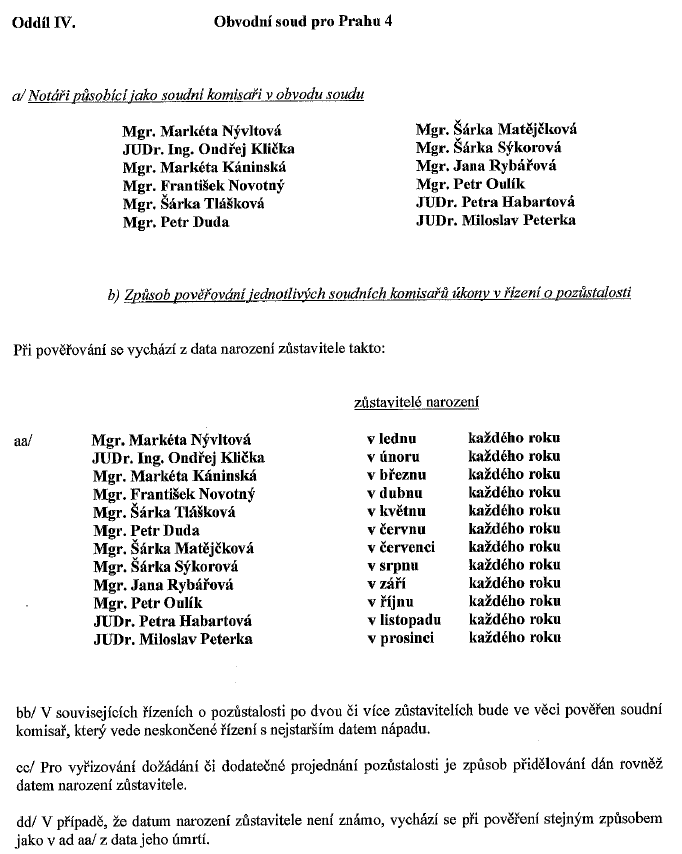 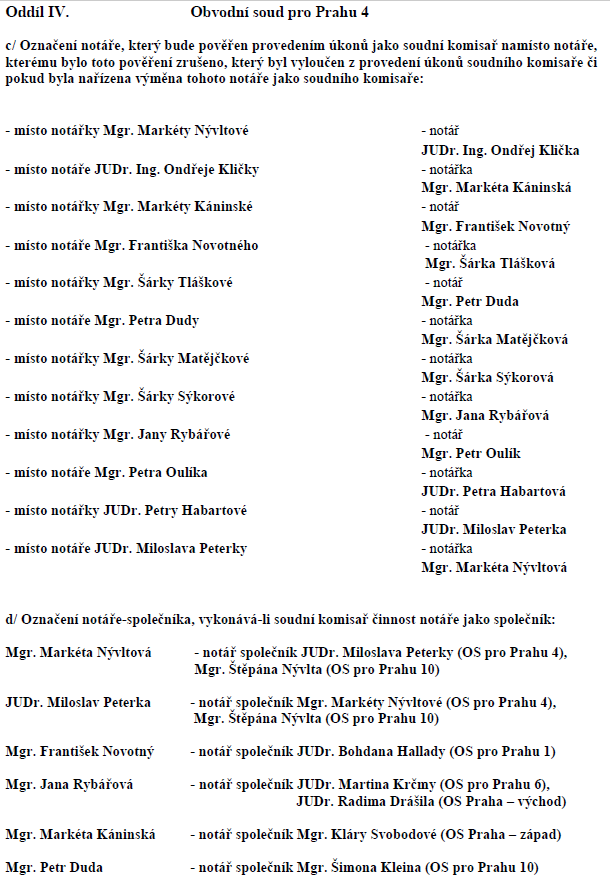 PONDĚLÍ07:30 – 16:30ÚTERÝ07:30 – 16:00STŘEDA07:30 – 17:00ČTVRTEK07:30 – 16:00PÁTEK 07:30 –  14:30PONDĚLÍ08:00 – 11:3008:00 – 11:3012:30 – 16:00ÚTERÝ08:00 – 11:3008:00 – 11:3012:30 – 15:30STŘEDA08:00 – 11:3008:00 – 11:3012:30 – 16:30ČTVRTEK08:00 – 11:3012:30 – 15:3012:30 – 15:30PÁTEK08:00 –  11:3008:00 –  11:3012:30 – 14:00PONDĚLÍ09:00 – 12:0012:30 – 15:45ÚTERÝ09:00 – 12:0012:30 – 15:30STŘEDA09:00 – 12:0012:30 – 16:15ČTVRTEK09:00 – 12:0012:30 – 15:30PÁTEK09:00 –  12:0012:30 – 14:00Dagmar MálkováPhDr. Bc. Mgr. Břetislav Voženílek, MBAJUDr. Jan PulsPetr VítekDaniel DlugošMgr. Zuzana GrulichováJitka ŠonováMgr. Bc. Jan MoravecMiroslava BeňováIng. Jiří MatesMiloslav HavlíkRomana PeterkováIng. Hedviga KlepáčkováPetr VítekMgr. Lenka BukovskáJaroslava Roubíčkovásoudní odd.obor působnostipředseda senátusamosoudceasistentzástup1T1PP1Dt1Nt, Ntmrozhodování ve věcech trestních v objemu 100 % celkového nápadu, připadajícího na jeden trestní senát, přidělované obecným dorovnávacím způsobem v rejstříku T, kromě věcí, ve kterých je soudce vyloučen z rozhodování úkonem přípravného řízení a ve kterých připadá v úvahu vedení společného řízení s věcí do některého ze senátů T již přidělenou a dosud neskončenourozhodování ve věcech podmíněného propuštění ve výši 100 % celkového nápadu, připadajícího na jeden senát Pp, přidělované automatickým přidělováním nápadurozhodování ve věcech výkonu zabezpečovací detence, ve výši 75 % celkového nápadu, přidělované automatickým přidělováním nápadurozhodování ve věcech všeobecného rejstříku Nt, Ntm ve výši 100 % celkového nápadu, připadajícího na jeden senát Nt, Ntm v oddílech:Výkon trestuZahlazení odsouzeníMgr. HelenaSTRNADOVÁMgr. Pavel Raus(Mgr. Eva Burešová – 31 T-stáž)Mgr. Monika Kozelková - 4TMgr. Michal Dvořák – 6T – po dobu stáže Mgr. Evy Burešovésoudní odd.obor působnostipředseda senátusamosoudceasistentzástup2T2PP2Dt2Nt, Ntmrozhodování ve věcech trestních v objemu 100 % celkového nápadu, připadajícího na jeden trestní senát, přidělované obecným dorovnávacím způsobem v rejstříku T, kromě věcí, ve kterých je soudce vyloučen z rozhodování úkonem přípravného řízení a ve kterých připadá v úvahu vedení společného řízení s věcí do některého ze senátů T již přidělenou a dosud neskončenourozhodování ve věcech podmíněného propuštění ve výši 100 % celkového nápadu, připadajícího na jeden senát Pp, přidělované automatickým přidělováním nápadurozhodování ve věcech výkonu zabezpečovací detence, ve výši 75 % celkového nápadu, přidělované automatickým přidělováním nápadurozhodování ve věcech všeobecného rejstříku Nt, Ntm ve výši 100 % celkového nápadu, připadajícího na jeden senát Nt, Ntm v oddílech:Výkon trestuZahlazení odsouzení Mgr. VítězslavRAŠÍKMgr. Pavel RausJUDr. Simona Heranová, Ph.D. – 33 T(Mgr. Eva Burešová – 31 T-stáž)Mgr. Dušan Doubek – 6T – po dobu stáže Mgr. Evy Burešovésoudní odd.obor působnostipředseda senátusamosoudceasistentzástup3T3Tm3PP3Dtm3Nt, Ntmrozhodování ve věcech trestních v objemu 90 % celkového nápadu, připadajícího na jeden trestní senát, přidělované obecným dorovnávacím způsobem v rejstříku T, kromě věcí, ve kterých je soudce vyloučen z rozhodování úkonem přípravného řízení a ve kterých připadá v úvahu vedení společného řízení s věcí do některého ze senátů T již přidělenou a dosud neskončenou100 % nápadu rozhodování trestné činnosti mladistvých podle zákona č. 218/2003 Sb., o soudnictví ve věcech mládeže, vyjma řízení ve věcech dětí mladších patnácti let podle hlavy III tohoto zákonarozhodování ve věcech podmíněného propuštění ve výši 100 % celkového nápadu, připadajícího na jeden senát Pp, přidělované automatickým přidělováním nápadurozhodování ve věcech výkonu zabezpečovací detence mladistvých, a to ve výši 100 % nápadurozhodování ve věcech všeobecného rejstříku Nt, Ntm ve výši 100 % celkového nápadu, připadajícího na jeden senát Nt, Ntm v oddílech:Výkon trestuZahlazení odsouzeníJUDr. JanaPETRÁKOVÁJUDr. Šarlota ŠudrychováMgr. Dušan Doubek – 52 TMgr. Roman Ciprian – 37 Tsoudní odd.obor působnostipředseda senátusamosoudceasistentzástup4T4PP4Dt4Nt, Ntmrozhodování ve věcech trestních v objemu 100 % celkového nápadu, připadajícího na jeden trestní senát, přidělované obecným dorovnávacím způsobem v rejstříku T, kromě věcí, ve kterých je soudce vyloučen z rozhodování úkonem přípravného řízení a ve kterých připadá v úvahu vedení společného řízení s věcí do některého ze senátů T již přidělenou a dosud neskončenourozhodování ve věcech podmíněného propuštění ve výši 100 % celkového nápadu, připadajícího na jeden senát Pp, přidělované automatickým přidělováním nápadurozhodování ve věcech výkonu zabezpečovací detence, ve výši 75 % celkového nápadu, přidělované automatickým přidělováním nápadurozhodování ve věcech všeobecného rejstříku Nt, Ntm ve výši 100 % celkového nápadu, připadajícího na jeden senát Nt, Ntm v oddílech:Výkon trestuZahlazení odsouzení Mgr. MonikaKOZELKOVÁMgr. Pavel RausJUDr. Jana Petráková – 3 TMgr. Michal Dvořák -  6 Tsoudní odd.obor působnostipředseda senátusamosoudceasistentzástup6T6PP6Dt6Nt, Ntmrozhodování ve věcech trestních v objemu 30 % celkového nápadu, připadajícího na jeden trestní senát, přidělované obecným dorovnávacím způsobem v rejstříku T, kromě věcí, ve kterých je soudce vyloučen z rozhodování úkonem přípravného řízení a ve kterých připadá v úvahu vedení společného řízení s věcí do některého ze senátů T již přidělenou a dosud neskončenourozhodování ve věcech podmíněného propuštění ve výši 30 % celkového nápadu, připadajícího na jeden senát Pp, přidělované automatickým přidělováním nápadurozhodování ve věcech výkonu zabezpečovací detence, ve výši 75 % celkového nápadu, přidělované automatickým přidělováním nápadurozhodování ve věcech všeobecného rejstříku Nt, Ntm ve výši 100 % celkového nápadu, připadajícího na jeden senát Nt, Ntm v oddílech:Výkon trestuZahlazení odsouzeníMgr. MichalDVOŘÁKMgr. Vítězslav Rašík – 2 TMgr. Helena Strnadová – 1 Tsoudní odd.obor působnostipředseda senátusamosoudcezástupasistent VSÚadministrativa7Crozhodování ve věcech pracovních sporů v rozsahu 100 % celkového nápadu této specializace, s dorovnáváním do 80 % počtu věcí v obecném civilním senátě bez specializace, napadlých od 20.5.2021Věci napadlé do 19.5.2021 zůstávají k vyřízení Mgr. Martě GottwaldovéMgr. JanaMRÁČKOVÁJUDr. JanChmel, Ph.D.Mgr. Zdeněk RychnovskýMgr. Magdalena CeplováMgr. Bc. Sargis AghababjanHana MalíkováVedoucí kanc.:Lucie PelechováZapisovatelky:Ester KettnerováJana PlatilováMarie ŠpryslováJitka KrňávkováVedoucí kancelářesoudní odd.obor působnostipředseda senátusamosoudcezástupasistentVSÚadministrativa8CZastaven nápadJUDr. SimonaPOSPÍŠILOVÁJUDr. Ladislav NevoleHana Malíková Renáta Sturmovárejstříková ref.zástup:vzájemný v rámci občanskoprávní agendysoudní odd.obor působnostipředseda senátusamosoudcezástupasistentVSÚadministrativa9CRozhodování ve věcech občanskoprávních v rozsahu 50 % celkového nápadupřipadajícího na jeden civilní senát, přiděleného obecným systémem od 1.7.2022.------------------------Věci napadlé do 16.10.2018 ----------------------------Věci napadlé od 17.10.2018 JUDr. Bc. Nikola Hönigová ------------------------------JUDr. Eva Rybářová-------------------------------JUDr. Renáta HonzíkováMgr. Pavla Schütznerová---------------------JUDr. Hana BerglováJUDr. Hana ZítkováJUDr. Rosalie TelskaJUDr. Daniela ČejkováJanaRumlová MarcelaZahálkováVedoucí kancelářeHana AndělováNikoleta Chatzitasku- zapisovatelky-----------------------MarcelaZahálkováVedoucí kancelářeHana AndělováNikoleta Chatzitasku- zapisovatelky--------------------Vedoucí kancelářePavlína SkalováZapisovatelky:Jaromíra ČervenáAlena Neumanovásoudní odd.obor působnostipředseda senátusamosoudcezástupasistentVSÚadministrativa10NcAgenda Nc – civilní oddílyNc-souběh exekucí-  nejasná exekuční podání10 Nc – EvET – návrhy na potvrzení evropského exekučního tituluJUDr. Eva RYBÁŘOVÁMgr. Jan BalciarJUDr. Hana Berglová Mgr. Jan BártaJUDr. Ing. Hana PelikánováMgr. Štěpánka ŠebákováMgr. Zdeněk Hanákvedoucí kancelářeMarcelaZahálkováZapisovatelkyHana AndělováNikoleta Chatzitaskusoudní odd.obor působnostipředseda senátusamosoudcezástupasistentVSÚadministrativa10Crozhodování ve věcech pracovních sporů v rozsahu 100 % celkového nápadu této specializace, s dorovnáváním do 80 % počtu věcí v obecném civilním senátě bez specializaceJUDr. JanCHMEL, Ph.D.Mgr. Jana MráčkováMgr. Lenka PetrusováMichaelaProkešováVedoucí kanc.:Lucie PelechováZapisovatelky:Ester KettnerováJana PlatilováMarie Špryslovásoudní odd.obor působnostipředseda senátusamosoudcezástupasistentVSÚadministrativa11Crozhodování ve věcech občanskoprávních  v rozsahu 100 % celkového nápadu připadajícího na jeden civilní senát, přiděleného obecným systémemMgr. et Mgr. AlenaPAVLÍČKOVÁ Mgr. Jana MráčkováMgr. Magdalena CeplováJana RumlováRenata Sturmová – rejstříková referentkasoudní odd.obor působnostipředseda senátusamosoudcezástupAsistentVSÚadministrativa12Cnápad věcí zastavenveškeré věci projednává a rozhoduje Mgr. Magdalena Kolářová, a to včetně věcí k tomuto dni vyřízených, pravomocných nebo po tomto datu nově obživlých neobsazenoMgr. Martin LanghansMgr. Pavla Strnadová Bc. Pavla JozováJarmila LoskotováRejstříková ref.zástup:vzájemný v rámci občanskoprávní agendysoudní odd.obor působnostipředseda senátusamosoudcezástupasistentVSÚadministrativa13EXEřízení podle § 260a-h o.s.ř. (prohlášení o majetku)prohlášení o vykonatelnosti – nař. Rady 44/2001JUDr. JanaKOZÁKOVÁJUDr. JanaKOZÁKOVÁJUDr. Simona PospíšilováMgr. Jana DoležalováMgr. Ing. Hana PelikánováMartina Hodánkovávedoucí kanceláře
Pavlína Ouzkázapisovatelkasoudní odd.obor působnostipředseda senátusamosoudcezástupasistentVSÚ/tajemniceadministrativa13 CNápad zastavenuznání cizího rozhodnutí dle § 16 zák.č.91/2012 Sb., o mezinárodním právu soukromém – nápad do 14.9.2020uznání cizího rozhodnutí dle § 16 zák. č. 91/2012 Sb., o mezinárodním právu soukromém –nápad od 15.9.2020 do 31.12.2023JUDr. JanaKOZÁKOVÁJUDr. Ing. Lumír HODINA – stáž u Městského soudu v PrazePo dobu stáže věci vyřizuje Mgr. Monika Ptáček ČíhalováMgr. Jana DoležalováMgr. Jan Balciar Mgr. Ing. Hana PelikánováMgr. Bc. Sargis AghababjanKlára Melicharovávedoucí kancelářezapisovatelkyLenka SadivováMarkéta Pipkovárejstříková ref.soudní odd.obor působnostipředseda senátusamosoudcezástupasistentVSÚ/tajemniceadministrativa13 Nc2004,20052006a2003sudá_____2001,2002,2007a2003 licházastaven nápad.exekuční řízení vedená soudními exekutory_________________JUDr. JanaKOZÁKOVÁ____________________JUDr. Simona POSPÍŠILOVÁJUDr. Simona PospíšilováMgr. Jana Doležalová______________Mgr. Jana DoležalováJUDr. Jana KozákováMgr. Ing. Hana Pelikánová______________JUDr. Taťána Sigmundová ______________Bc. Alena Jandovázástup VSÚ, vzájemný v rámci agendy EXEvedoucí kanceláře  /zapisovatelkaMartina Hodánková / Pavlína Ouzká
_______________Eva Königová / Jana Obranskázástup vedoucích a zapisovatelek vzájemný v rámci agendy EXEsoudní odd.obor působnostipředseda senátusamosoudcezástupasistentVSÚ/tajemniceadministrativa14Nc

0 POpatrovnické oddíly rejstříku Nc

rejstřík P JUDr. Michaela PŘIDALOVÁJUDr. DanaSVOBODOVÁMgr. LiborSTOČESJUDr. Jana HRONOVÁJUDr. Bc. Alena RUNDOVÁ, Ph.D., LL.M.JUDr. JanaVESELÁJUDr. Bc. Nikola HÖNIGOVÁJUDr. Alena NOVOTNÁMgr. Monika KUPCOVÁMgr. Daniela VEISOVÁMgr. Pavla SCHÜTZNEROVÁ

Zástup předsedů senátů dle jednotlivých senátů P a Nc  Asistenti a jejich zástupy jsou přiděleni dle jednotlivých senátů P a NcBarbora Sekalová VSÚ
Jan Riedlsoudní tajemník
Dagmar Svrčinová
Bc. Sylvie Kafkovásoudní tajemnicezástupy jsou uvedeny v jednotlivých senátech P a Ncvedoucí kanceláříMiroslava Dvořáčková
Ing. Alžběta KeňováGabriela ViehweghováJana ProcházkováVladimíra HlaváčkováJolana ČervenázapisovatelkyVeronika KrocováIvana HronováKlára GyümölcsováKateřina Mannová 
Karolína SrbováKlára BodlákováPetra PsotováMarcela KličkováLenka KoženáZástup vedoucích a zapisovatelek vzájemný v rámci agendy P a Nc, L, Rodsoudní odd.obor působnostipředseda senátusamosoudcezástupasistentVSÚadministrativa15Crozhodování ve věcech občanskoprávních  v rozsahu 75 % celkového nápadu připadajícího na jeden civilní senát, přiděleného obecným systémemMgr. MartaGOTTWALDOVÁMgr. Zdeněk RychnovskýMgr. Bc. Sargis AghababjanMichaelaProkešová Jitka Krňávkovávedoucí kancelářeZapisovatelky:Dana Kurucovásoudní odd.obor působnostipředseda senátusamosoudcezástupasistentVSÚadministrativa16Crozhodování ve věcech občanskoprávních  v rozsahu 100 % celkového nápadu připadajícího na jeden civilní senát, přiděleného obecným systémemMgr. MichaelKVĚTJUDr. Ladislav NevoleMgr. Daniela MádlováHana MalíkováIvana Májkovárejstříková ref.zástup:vzájemný v rámci občanskoprávní agendysoudní odd.obor působnostipředseda senátusamosoudcezástupAsistent/tajemníkVSÚ/tajemniceadministrativa17P a Ncrozhodování ve věcech opatrovnických v rozsahu 100% celkového nápadu připadající na jeden opatrovnický senát, přiděleného obecným systémemJUDr. Michaela PŘIDALOVÁJUDr. Dana Svobodová Mgr. Libor Stočes JUDr. Jana Hronová JUDr. Jana Veselá JUDr. Bc. Nikola HönigováMgr. Monika KupcováMgr. Daniela VeisováJUDr. Hana NováBarbora Sekalová VSÚ Jan Riedlsoudní tajemníkzástup vzájemný(v rozsahu pravomocí)Další zástup: asistent soudce,Dagmar Svrčinová Bc. Sylvie Kafkovásoudní tajemniceVladimíra Hlaváčkovávedoucí kancelářeZástup:Jana Procházkovázapisovatelka
Ivana HronováDalší zástupy:zapisovatelky a vedoucí kanceláří v rámci agendy P a Nc, L, Rodsoudní odd.obor působnostipředseda senátusamosoudcezástupAsistentVSÚadministrativa18Crozhodování ve věcech občanskoprávních  v rozsahu 100 % celkového nápadu připadajícího na jeden civilní senát, přiděleného obecným systémemJUDr. LadislavNEVOLEMgr. Michael KvětMgr. Kateřina VáchováBc. Pavla Jozová Olga Podobovárejstřík. ref.-dlouhodobá prac. neschopnostJaroslava Kalfusová – rejstřík. ref.zástup:vzájemný v rámci občanskoprávní agendysoudní odd.obor působnostipředseda senátusamosoudcezástupAsistent VSÚadministrativa19CRozhodování ve věcech ochrany osobnosti  ve výši 100 % této agendy s dorovnáváním do 90% věcí v obecném civilním senátu bez specializaceMgr. Ing. TomášČERNÝJUDr. Iveta Nývltová, Ph.D.Mgr. Pavla Strnadová Hana MalíkováMarkéta HruškováRejstříková ref.Zástup vzájemný mezi rejstříkovými ref. a vedoucímisoudní odd.obor působnostipředseda senátusamosoudcezástupasistentVSÚadministrativa20CZastaven Mgr. DušanDOUBEKJUDr. RenátaHonzíkováHana MalíkováIvana Májkovárejstříková ref.zástup:vzájemný v rámci občanskoprávní agendysoudní odd.obor působnostipředseda senátusamosoudcezástupasistent VSÚadministrativa21Crozhodování ve věcech občanskoprávních  v rozsahu 100 % celkového nápadu připadajícího na jeden civilní senát, přiděleného obecným systémemPaedDr. Mgr. IvanaJAREŠOVÁMgr. Monika TupáMgr. Pavla Alexandra VokurkováBc. Pavla JozováMonikaŠtochlová rejstříková ref.zástup:vzájemný v rámci občanskoprávní agendysoudní odd.obor působnostipředseda senátusamosoudcezástupasistentVSÚ/tajemniceadministrativa22P a Ncrozhodování ve věcech opatrovnických v rozsahu 100% celkového nápadu připadající na jeden opatrovnický senát, přiděleného obecným systémemJUDr. DanaSVOBODOVÁMgr. Libor Stočes JUDr. Jana Hronová JUDr. Jana Veselá JUDr. Bc. Nikola HönigováJUDr. Michaela PřidalováMgr. Monika KupcováMgr. Daniela VeisováJUDr. Hana NováBarbora Sekalová VSÚ Jan Riedlsoudní tajemníkzástup vzájemný(v rozsahu pravomocí)Další zástup: asistent soudce,Dagmar Svrčinová Bc. Sylvie Kafkovásoudní tajemniceGabriela Viehweghová vedoucí kancelářeZástup:
Jolana ČervenázapisovatelkaKarolína Srbová
Lenka KoženáDalší zástupy:zapisovatelky a vedoucí kanceláří v rámci agendy P a Nc, L, Rodsoudní odd.obor působnostipředseda senátusamosoudcezástupasistent soudní tajemniceadministrativa23Czastaven nápad JUDr. Alena NOVOTNÁJUDr. Hana ZítkováMgr. Jana MatouškováHana VrkočováHana VrkočováRejstříková ref.zástup:vzájemný v rámci občanskoprávní agendysoudní odd.obor působnostipředseda senátusamosoudcezástupasistentVSÚadministrativa24C24 EVCrozhodování ve věcech občanskoprávních s cizím prvkem v rozsahu 100 % celkového nápadu připadajícího na jeden senát s cizím prvkem přiděleného obecným systémemvyřizování návrhů na vydání evropského platebního rozkazu ve výši 100 % z celkového nápadu v této agenděVěci napadlé do 30.4.2022 zůstávají k vyřízení JUDr. Evě RybářovéMgr. MagdalenaKOLÁŘOVÁMgr. Martin LanghansMgr. Pavla StrnadováBc. Pavla JozováJarmila Loskotová  rejstříková referentkasoudní odd.obor působnostipředseda senátusamosoudcezástupasistent VSÚadministrativa25Crozhodování ve věcech občanskoprávních  v rozsahu 30 % celkového nápadu připadajícího na jeden civilní senát, přiděleného obecným systémemžaloby pro zmatečnost v  rámci  občanskoprávního úseku ve výši 100 % celkového nápaduJUDr. EvaRYBÁŘOVÁJUDr. Hana BerglováJUDr. Ing. Hana Pelikánová MichaelaProkešová Vedoucí kancelářeMarcelaZahálkováZapisovatelkyHana AndělováNikoleta Chatzitaskusoudní odd.obor působnostipředseda senátusamosoudcezástupasistentVSÚ/tajemniceadministrativa26P a Ncrozhodování ve věcech opatrovnických v rozsahu 100% celkového nápadu připadající na jeden opatrovnický senát, přiděleného obecným systémemMgr. LiborSTOČESJUDr. Bc. Nikola HönigováJUDr. Jana Hronová JUDr. Jana VeseláJUDr. Michaela PřidalováJUDr. Dana SvobodováMgr. Monika KupcováMgr. Daniela VeisováJUDr. Rosalie TelskaBarbora Sekalová VSÚ Jan Riedlsoudní tajemníkzástup vzájemný(v rozsahu pravomocí)Další zástup: asistent soudce,Dagmar Svrčinová Bc. Sylvie Kafkovásoudní tajemniceIng. Alžběta Keňová vedoucí kancelářeZástup:Gabriela ViehweghováKláraGyümölcsová zapisovatelkaDalší zástupy:zapisovatelky a vedoucí kanceláří v rámci agendy P a Nc, L, Rodsoudní odd.obor působnostipředseda senátusamosoudcezástupasistentVSÚadministrativa27Crozhodování ve věcech občanskoprávních  v rozsahu 75 % celkového nápadu připadajícího na jeden civilní senát, přiděleného obecným systémem. Mgr. PavlaSCHÜTZNEROVÁJUDr. Bc. Nikola HönigováJUDr. Daniela ČejkováHana MalíkováJitka Krňávkovárejstříková ref.Zapisovatelky:Dana Kurucovásoudní odd.obor působnostipředseda senátusamosoudcezástupasistentVSÚadministrativa28C28 C28C28EVCrozhodování ve věcech občanskoprávních s cizím prvkem v rozsahu 100 % celkového nápadu připadajícího na jeden senát s cizím prvkem přiděleného obecným systémem100 % - návrhy a žádosti dle přímo použitelných předpisů EU o vzájemném uznávání ochranných opatření v občanských věcech, s výjimkou žádostí o vydání osvědčení o ochranném opatření (§ 153 odst. 12)100 % - návrhy a žádosti dle přímo použitelných předpisů EU o příslušnosti, rozhodném právu, uznávání a výkonu pokračovánípokračování100 % - rozhodnutí a přijímánía výkonu veřejných listin v dědických věcech a o vytvoření evropského dědického osvědčení, s výjimkou žádostí o vydání evropského dědického osvědčení (§ 153 odst. 11)100 % - uznání cizího rozhodnutí dle § 16 zák. č. 91/2012 Sb., o mezinárodním právu soukromémvyřizování návrhů na vydání evropského platebního rozkazu ve výši 100 % z celkového nápadu v této agenděMgr. Jan BártaMgr. Jan BalciarMgr. Lenka PetrusováJanaRumlová MarcelaZahálkováVedoucí kancelářeZapisovatelkyHana AndělováNikoleta Chatzitaskuzástup:vzájemný v rámci občanskoprávní agendysoudní odd.obor působnostipředseda senátusamosoudcezástupasistentVSÚadministrativa29CEVCrozhodování ve věcech občanskoprávních s cizím prvkem v rozsahu 100 % celkového nápadu připadajícího na jeden senát s cizím prvkem přiděleného obecným systémemvyřizování návrhů na vydání evropského platebního rozkazu ve výši 100 % z celkového nápadu v této agenděMgr. JanBALCIARMgr. Jan BártaMgr. Štěpánka ŠebákováHana Malíková  vedoucí kancelářePavla SkalovázapisovatelkyJaromíra ČervenáAlena Neumanovásoudní odd.obor působnostipředseda senátusamosoudcezástupasistentVSÚadministrativa30Crozhodování ve věcech ochrany osobnosti  ve výši 100 % této agendy s dorovnáváním do 90% věcí v obecném civilním senátu bez specializaceJUDr. IvetaNÝVLTOVÁ, Ph.D.Mgr. Ing. Tomáš ČernýMgr. Daniela MádlováBc. Petra PištěkováVedoucí kancelářeKlára MelicharováZapisovatelky:Lenka SadivováZástup:Vlasta KupcováJitka KrňávkováPavla Skalovásoudní odd.obor působnostipředseda senátusamosoudceasistentzástup31T31Pp31Dt31Nt, NtmZastaven nápad od 1.1.2024 do 31.3.2024 z důvodu stáže u Městského soudu v PrazeZastaven nápad od 1.1.2024 do 31.3.2024 z důvodu stáže u Městského soudu v PrazeZastaven nápad od 1.1.2024 do 31.3.2024  z důvodu stáže u Městského soudu v PrazeZastaven nápad od 1.1.2024 do 31.3.2024 z důvodu stáže u Městského soudu v PrazeVyřizováním věcí po dobu stáže je pověřena Mgr. Monika KozelkováMgr. EvaBUREŠOVÁMgr. Magdalena CeplováMgr. Monika Kozelková – 4 TJUDr. Marie Korbařová – 46 Tsoudní odd.obor působnostipředseda senátusamosoudcezástupasistentVSÚadministrativa32CZastaven nápad od 1.1.2024  Rozhodování ve věcech, napadlých od 14.2.2020, dosud pravomocně neskončenýchZastupování v senátech JUDr. Ing. Lumíra  Hodiny po dobu jeho stáže u MěS----------------------------Věci napadlé do 13.2.2020, které v souladu s předchozími rozvrhy práce projednával a rozhodoval Mgr. Pavel Pražák, projednává a rozhoduje Mgr. Martin Langhans, a to včetně věcí k tomuto dni vyřízených, pravomocných nebo po tomto datu nově obživlýchMgr. Monika Ptáček ČíhalováMgr. Hana Kadlecová, LL.M.Mgr. Bc. Sargis AghababjanHana MalíkováMarkéta Pipkovárejstříková ref.zástup:vzájemný mezi rejstříkovými ref ----------------------Lenka JeklováRejstříková ref. – spisy napadlé do 13.2.2020soudní odd.obor působnostipředseda senátusamosoudceasistentzástup33T33PP33Dt33Nt, Ntmrozhodování ve věcech trestních v objemu 130 % celkového nápadu, připadajícího na jeden trestní senát, přidělované obecným dorovnávacím způsobem v rejstříku T, kromě věcí, ve kterých je soudce vyloučen z rozhodování úkonem přípravného řízení a ve kterých připadá v úvahu vedení společného řízení s věcí do některého ze senátů T již přidělenou a dosud neskončenourozhodování ve věcech podmíněného propuštění ve výši 100 % celkového nápadu, připadajícího na jeden senát Pp, přidělované automatickým přidělováním nápadurozhodování ve věcech výkonu zabezpečovací detence, ve výši 75 % celkového nápadu, přidělované automatickým přidělováním nápadurozhodování ve věcech všeobecného rejstříku Nt, Ntm ve výši 100 % celkového nápadu, připadajícího na jeden senát Nt, Ntm v oddílech:Výkon trestuZahlazení odsouzení JUDr. SimonaHERANOVÁ, Ph.D.Mgr. Magdalena CeplováMgr. Michal Dvořák – 6 TMgr. Dušan Doubek – 52 Tsoudní odd.obor působnostipředseda senátusamosoudcezástupVSÚ/tajemniceadministrativa34D34Nc34Nc34Sd34Urozhodování ve věcech pozůstalostních nejasná podáníprotestace směnekrozhodčí nálezyřízení o úschováchřízení o umoření listinJUDr. EvaRYBÁŘOVÁJUDr. Alena NovotnáJana Recová, VSÚBc. Tomáš Semanský, VSÚBc. Sylvie Kafková, soudní tajemnicezástup vzájemný

Hana Blažková
Eva Krabcovávedoucí kanceláře
zástupy:
Eva KrabcováJana Recová
Bc. Sylvie KafkováPavlína Hronovázapisovatelkazástup:Eva Krabcovásoudní odd.obor působnostipředseda senátusamosoudcezástupasistentVSÚ/tajemniceadministrativa35E- rozhodování ve věcech výkonu rozhodnutí v rozsahu 100% celkového nápadu od 1.7.2014- rozhodování ve věcech výkonu rozhodnutí s cizím prvkem v rozsahu 100% celkového nápadu od 1.7.2014- rozhodování o nových návrzích napadlých po 1.7.2014 ve všech věcech zahájených před 1.7.2014 v senátech 0E, 13E, 35E, 45E a 49E- provedení rozvrhového řízení o výtěžku z daňové exekuceVěci výkonu rozhodnutí přidělené před 1.7.2014 dokončujívěci přidělené před 1.9.2011 dokončujeMgr. Jana DOLEŽALOVÁJUDr. Simona POSPÍŠILOVÁJUDr. Hana BERGLOVÁJUDr. Simona PospíšilováMgr. Jana Doležalová Mgr. Jana DoležalováJUDr. Ing. Hana PelikánováMgr. Zdeněk Hanák - VSÚ vyřizování všech věcí  v senátech 0E, 13E, 35E, 45E a 49E a to dle zák.č. 121/2008 Sb. ve znění pozdějšího předpisů včetně rozhodování o výkonu rozhodnutí srážkami ze mzdy, o převodech a výpočtech výše srážek mzdy, výpočtech srážek ze mzdy pro více plátců, rozhodnutí o nákladech vyklizení, zpeněžení cenných papírů. Účast u realizace výkonu rozhodnutím vyklizením bytu. Zástup:asistentvedení kanceláře:Hana Matějkovázástup: Eva KönigovázapisovatelkaKlára Funtíčkovázástup: Jitka Fraňkovásoudní vykonavatel:Mgr. Ondřej KotrchKlára Funtíčková jepověřena fyzickým předáváním a převzetím spisů výkonu rozhodnutí dle čl.II, odst. 3 a 8 přechodných ustanovení zák.396/2012 Sb.soudní odd.obor působnostipředseda senátusamosoudcezástupasistentVSÚ/tajemniceadministrativa36P a Nczastaven nápadJUDr. Jana HRONOVÁJUDr. Jana VeseláJUDr. Bc. Nikola Hönigová JUDr. Michaela PřidalováJUDr. Dana SvobodováMgr. Libor StočesMgr. Monika KupcováMgr. Daniela VeisováMgr. Vladislava JosiekováBarbora Sekalová VSÚ Jan Riedlsoudní tajemníkzástup vzájemný(v rozsahu pravomocí)Další zástup: asistent soudce,Dagmar Svrčinová Bc. Sylvie Kafkovásoudní tajemniceJolana Červenávedoucí kancelářeZástup:Gabriela ViehweghováVeronika KrocovázapisovatelkaDalší zástupy:zapisovatelky a vedoucí kanceláří v rámci agendy P a Nc, L, Rodsoudní odd.obor působnostipředseda senátusamosoudceasistentzástup37T0 Nt,0 Ntm37Nt, Ntm37PP37Dtrozhodování ve věcech trestních v objemu 50 % celkového nápadu, připadajícího na jeden trestní senát, přidělované obecným dorovnávacím způsobem v rejstříku T, kromě věcí, ve kterých je soudce vyloučen z rozhodování úkonem přípravného řízení a ve kterých připadá v úvahu vedení společného řízení s věcí do některého ze senátů T již přidělenou a dosud neskončenouVyřizování věcí, přidělených v minulosti Mgr. Josefu Manovi, jež doposud nebyly v souladu s rozvrhem práce v důsledku odchodu Mgr. Many do 31. 8. 2022 přiděleny jinému soudci50 % nápadu rozhodování v agendě Nt a Ntm – přípravné řízení, a to všechny návrhy na vzetí do vazby, návrhy na vydání příkazů k domovní prohlídce a návrhy na povolení odposlechu v přípravném řízení, napadlé v pondělí v sudém týdnu, ve středu v sudém týdnu, v pátek v sudém týdnu, v úterý v lichém týdnu a ve čtvrtek v lichém týdnu, a to návrhy na vzetí do vazby napadlé do 12 hodin určeného dne, a sudé věci přípravného řízení, vyjma věcí, jejichž příslušnost k rozhodnutí je založena vzetím obviněného do vazby, neboť o všech dalších návrzích a žádostech týkajících se dalšího trvání vazby rozhodne tentýž soudce, který rozhodl o vzetí do vazby, a ve věcech dalšího trvání vazby obviněného, kterého vzal do vazby soudce v rámci výkonu pohotovosti, bude zpracovávat liché věci pokračovánípokračovánírozhodování ve věcech všeobecného rejstříku Nt, Ntm ve výši 100 % celkového nápadu, připadajícího na jeden senát Nt, Ntm v oddílech:Výkon trestuZahlazení odsouzenírozhodování ve věcech podmíněného propuštění ve výši 100 % celkového nápadu, připadajícího na jeden senát Pp, přidělované automatickým přidělováním nápaduVyřizování věcí, přidělených v minulosti Mgr. Josefu Manovi, jež doposud nebyly v souladu s rozvrhem práce v důsledku odchodu Mgr. Many do 31. 8. 2022 přiděleny jinému soudcirozhodování ve věcech výkonu zabezpečovací detence, ve výši 75 % celkového nápadu, přidělované automatickým přidělováním nápaduVyřizování věcí, přidělených v minulosti Mgr. Josefu Manovi, jež doposud nebyly v souladu s rozvrhem práce v důsledku odchodu Mgr. Many do 31. 8. 2022 přiděleny jinému soudciMgr. Roman CIPRIANJUDr. Šarlota ŠudrychováJUDr. Marie Korbařová – 46 TJUDr. Simona Heranová, Ph.D. – 33 Tsoudní odd.obor působnostipředseda senátusamosoudcezástupAsistentVSÚadministrativa38Czastaven nápad po dobu stáže u Městského soudu v Prazeveškeré věci po dobu stáže projednává a rozhoduje Mgr.  Monika Ptáček Číhalová, a to včetně věcí k tomuto dni vyřízených, pravomocných nebo po tomto datu nově obživlýchJUDr. Ing. LumírHODINA - stážMgr. Hana Kadlecová, LL.M.Po dobu stáže soudce JUDr. Ing. Lumíra Hodiny:Mgr. Bc. Sargis AghababjanJana Rumlová Markéta PipkováRejstříková ref.zástup:vzájemný mezi rejstříkovými ref soudní odd.obor působnostipředseda senátusamosoudcezástupAsistentVSÚadministrativa39CZastaven nápad od 24.1.2024 z důvodu zastupování v senátě 64 EXEMgr. ZdeněkRYCHNOVSKÝMgr. Marta GottwaldováMgr. Simona RádlováBc. Petra PištěkováIrenaDostálovárejstříková ref.zástup:vzájemný v rámci občanskoprávní agendysoudní odd.obor působnostipředseda senátusamosoudcezástupAsistentVSÚadministrativa40Crozhodování ve věcech občanskoprávních  v rozsahu 100 % celkového nápadu připadajícího na jeden civilní senát, přiděleného obecným systémemJUDr. HanaBERGLOVÁJUDr. Eva RybářováMgr. Vladislava JosiekováMichaela ProkešováVedoucí kancelářePavlína SkalováZapisovatelky:Jaromíra ČervenáAlena Neumanovásoudní odd.obor působnostipředseda senátusamosoudcezástupAsistentVSÚadministrativa41Czastaven nápadveškeré věci projednává a rozhoduje Mgr.  Martin Langhans, a to včetně věcí k tomuto dni vyřízených, pravomocných nebo po tomto datu nově obživlýchneobsazenoMgr. Magdaléna KolářováMgr. Štěpánka ŠebákováMichaelaProkešováLenka JeklováRejstříková ref.zástup:vzájemný mezi rejstříkovými ref.soudní odd.obor působnostipředseda senátusamosoudcezástupasistent soudní tajemniceadministrativa42Crozhodování ve věcech občanskoprávních  v rozsahu 100 % celkového nápadu připadajícího na jeden civilní senát, přiděleného obecným systémemJUDr. RadovanKULHÁNEKJUDr. Jitka Šimanová Mgr. Kateřina VáchováHana VrkočováHana Vrkočovávedoucí kanceláře

zástup:vzájemný v rámci občanskoprávní agendysoudní odd.obor působnostipředseda senátusamosoudcezástupasistentVSÚadministrativa43Crozhodování ve věcech občanskoprávních  v rozsahu 100 % celkového nápadu připadajícího na jeden civilní senát, přiděleného obecným systémemMgr. MonikaTUPÁPaeDr. Mgr. Ivana JarešováMgr. Simona RádlováMichaela ProkešováAlena Jenšíková-rejstříková ref.zástup:vzájemný mezi rejstř. ref.soudní odd.obor působnostipředseda senátusamosoudcezástupasistentVSÚadministrativa44Czastaven nápadvěci v tomto senátě jsou přiděleny k vyřízení JUDr. Haně ZítkovéneobsazenoJUDr. Renáta HonzíkováJUDr. Daniela ČejkováBc. Petra PištěkováVlasta KupcováRejstříková ref.soudní odd.obor působnostipředseda senátusamosoudcezástupasistentVSÚadministrativa45 PaNc--------0 RODNápad v senátě od 1.6. 2023 zastaven důvodu stáže u Evropského soudu pro lidská práva.Podobu této stáže vyřizuje věci v tomto senátu Mgr. Daniela Veisová.------------------------Věci dle zák.č. 218/2003 Sb. o soudnictví ve věcech mládeže 100 % nápad agendy od 1.1.2023 do 31.5.2023. Věci napadlé do 31.12.2022 projednává a rozhoduje Mgr. Roman Ciprian,  a to včetně věcí k tomuto dni vyřízených,  pravomocných nebo po tomto datu nově obživlých.JUDr. Bc. Alena RUNDOVÁ, Ph.D., LL.M. JUDr. Bc. Nikola Hönigová JUDr. Michaela PřidalováJUDr. Dana SvobodováMgr. Libor StočesJUDr. Jana Hronová JUDr. Jana VeseláMgr. Monika KupcováMgr. Daniela VeisováBarbora Sekalová VSÚ Jan Riedlsoudní tajemníkzástup vzájemný(v rozsahu pravomocí)Další zástup: asistent soudce,Dagmar Svrčinová soudní tajemniceGabriela Viehweghovávedoucí kanceláře Zástup:
Jolana ČervenáKateřina Mannovázapisovatelka-----------------------Miroslava Dvořáčkovávedoucí kanceláře RodIvana HronovázapisovatelkaDalší zástupy:zapisovatelky a vedoucí kanceláří v rámci agendy P a Nc, L, Rodsoudní odd.obor působnostipředseda senátusamosoudceasistentzástup46T0 Nt, 0 Ntm46Nt,Ntm46PP46Dtrozhodování ve věcech trestních v objemu 50 % celkového nápadu, připadajícího na jeden trestní senát, přidělované obecným dorovnávacím způsobem v rejstříku T, kromě věcí, ve kterých je soudce vyloučen z rozhodování úkonem přípravného řízení a ve kterých připadá v úvahu vedení společného řízení s věcí do některého ze senátů T již přidělenou a dosud neskončenou50 % nápadu rozhodování v agendě Nt a Ntm – přípravné řízení, a to všechny návrhy na vzetí do vazby, návrhy na vydání příkazů k domovní prohlídce a návrhy na povolení odposlechu v přípravném řízení, napadlé v pondělí v lichém týdnu, ve středu v lichém týdnu, v pátek v lichém týdnu, v úterý v sudém týdnu a ve čtvrtek v sudém týdnu, a to návrhy na vzetí do vazby napadlé do 12 hodin určeného dne, a sudé věci přípravného řízení, vyjma věcí, jejichž příslušnost k rozhodnutí je založena vzetím obviněného do vazby, neboť o všech dalších návrzích a žádostech týkajících se dalšího trvání vazby rozhodne tentýž soudce, který rozhodl o vzetí do vazby, a ve věcech dalšího trvání vazby obviněného, kterého vzal do vazby soudce v rámci výkonu pohotovosti, bude zpracovávat sudé věci pokračovánípokračovánírozhodování ve věcech všeobecného rejstříku Nt, Ntm ve výši 100 % celkového nápadu, připadajícího na jeden senát Nt, Ntm v oddílech:Výkon trestuZahlazení odsouzenírozhodování ve věcech podmíněného propuštění ve výši 100 % celkového nápadu, připadajícího na jeden senát Pp, přidělované automatickým přidělováním nápadurozhodování ve věcech výkonu zabezpečovací detence, ve výši 75 % celkového nápadu, přidělované automatickým přidělováním nápaduJUDr. MarieKORBAŘOVÁMgr. Michaela Pavlátová-do 31.1.2024Mgr. Ing. Jaroslav PytlounMgr. Roman Ciprian – 37 TMgr. Vítězslav Rašík – 2 Tsoud. odd. obor působnostipředseda senátusamosoudcezástupasistentVSÚadministrativa47Crozhodování ve věcech občanskoprávních  v rozsahu 30 % celkového nápadu připadajícího na jeden civilní senát, přiděleného obecným systémemJUDr. HanaZÍTKOVÁJUDr. Renáta HonzíkováJUDr. Daniela ČejkováBc. Petra PištěkováVlasta KupcováRejstříková ref.soudní odd.obor působnostipředseda senátusamosoudcezástupasistentVSÚadministrativa48Czastaven nápad veškeré věci v tomto senátě projednává a rozhoduje  JUDr. Jan Chmel, Ph.D., a to včetně věcí k 1.5.2022 vyřízených, pravomocných nebo po tomto datu nově obživlýchneobsazenoMgr. Jana MráčkováMgr. Lenka PetrusováHana MalíkováVedoucí kanc.:Lucie PelechováZapisovatelky:Ester KettnerováJana PlatilováMarie Špryslovásoudní odd.obor působnostipředseda senátusamosoudcezástupasistentVSÚ/tajemniceadministrativa49P a Ncrozhodování o  prodloužení doby omezení svéprávnosti a s tím souvisejícím opatrovnictvím člověka v rozsahu 100%JUDr. JanaVESELÁJUDr. JanaHronová JUDr. Bc. Nikola HönigováJUDr. Michaela Přidalová JUDr. Dana Svobodová Mgr. Libor Stočes      Mgr. Monika KupcováMgr. Daniela VeisováMgr. Jana MatouškováBarbora Sekalová VSÚ Jan Riedlsoudní tajemníkzástup vzájemný(v rozsahu pravomocí)Další zástup: asistent soudce,Dagmar Svrčinová Bc. Sylvie Kafkovásoudní tajemniceJolana Červenávedoucí kanceláře Zástup:Gabriela ViehweghováKlára BodlákovázapisovatelkaDalší zástupy:zapisovatelky a vedoucí kanceláří v rámci agendy P a Nc, L, Rod soudní odd.obor působnostipředseda senátusamosoudcezástupasistentVSÚ/tajemniceadministrativa50P a NcVěci s cizím prvkem v opatrovnických senátech – bydliště účastníka v cizině a doručování do ciziny – 100%rozhodování ve věcech opatrovnických v rozsahu dorovnání do 50% celkového nápadu připadající na jeden opatrovnický senát, přiděleného obecným systémemJUDr. Bc. Nikola HönigováJUDr. Michaela Přidalová JUDr. Dana Svobodová Mgr. Libor Stočes      JUDr. JanaHronová JUDr. Jana Veselá  Mgr. Monika KupcováMgr. Daniela VeisováJUDr. Rosalie TelskaBarbora Sekalová VSÚ Jan Riedlsoudní tajemníkzástup vzájemný(v rozsahu pravomocí)Další zástup: asistent soudce,Dagmar Svrčinová Bc. Sylvie Kafkovásoudní tajemniceGabriela Viehweghovávedoucí kancelářeZástup:Jolana ČervenáKateřina MannovázapisovatelkaDalší zástupy:zapisovatelky a vedoucí kanceláří v rámci agendy P a Nc, L, Rodsoudní odd.obor působnostipředseda senátusamosoudcezástupasistent  VSÚadministrativa51Crozhodování ve věcech občanskoprávních  v rozsahu 100 % celkového nápadu připadajícího na jeden civilní senát, přiděleného obecným systémemJUDr. JitkaŠIMANOVÁJUDr. Radovan KulhánekMgr. Šárka Šolcová Bc. Petra PištěkováJitka KrňávkováVedoucí kancelářeZapisovatelky:Dana Kurucovásoudní odd.obor působnostipředseda senátusamosoudceasistentzástup52T52PP52Dt52Nt, Ntmrozhodování ve věcech trestních v objemu 75 % celkového nápadu, připadajícího na jeden trestní senát, přidělované obecným dorovnávacím způsobem v rejstříku T, kromě věcí, ve kterých je soudce vyloučen z rozhodování úkonem přípravného řízení a ve kterých připadá v úvahu vedení společného řízení s věcí do některého ze senátů T již přidělenou a dosud neskončenourozhodování ve věcech podmíněného propuštění ve výši 75 % celkového nápadu, připadajícího na jeden senát Pp, přidělované automatickým přidělováním nápadurozhodování ve věcech výkonu zabezpečovací detence, ve výši 75 % celkového nápadu, přidělované automatickým přidělováním nápadurozhodování ve věcech všeobecného rejstříku Nt, Ntm ve výši 100 % celkového nápadu, připadajícího na jeden senát Nt, Ntm v oddílech:Výkon trestuZahlazení odsouzeníMgr. Dušan DOUBEKVýkon funkce předsedy senátu 20C, ve kterém je od 12.3.2014 zastaven nápad, zůstává nedotčen.Mgr. Michaela Pavlátová-do 31.1.2024Mgr. Dušan DoubekMgr. Helena Strnadová – 1 TJUDr. Jana Petráková – 3 T soudní odd.obor působnostipředseda senátusamosoudcezástupasistentVSÚ/tajemniceadministrativa53P a NcZastaven nápad JUDr. JanaVESELÁJUDr. Bc. Nikola Hönigová JUDr. Michaela Přidalová JUDr. Dana SvobodováMgr. Libor Stočes      JUDr. Jana HronováMgr. Monika KupcováMgr. Daniela Veisová Mgr. Jana Matoušková
Barbora Sekalová VSÚ Jan Riedlsoudní tajemníkzástup vzájemný(v rozsahu pravomocí)Další zástup: asistent soudce,Dagmar Svrčinová Bc. Sylvie Kafkovásoudní tajemniceJolana Červenávedoucí kancelářeZástup:Gabriela ViehweghováKlára BodlákovázapisovatelkaDalší zástupy:zapisovatelky a vedoucí kanceláří v rámci agendy P a Nc, L, Rodsoudní odd.obor působnostipředseda senátusamosoudcezástupasistentVSÚ/tajemniceadministrativa54EXErozhodování ve věcech § 259 a § 260 o.s.ř. – činnost soudu před nařízením výkonu rozhodnutíJUDr. EvaRYBÁŘOVÁJUDr. Hana BerglováMgr. Zdeněk Hanák -  VSÚZástup: Hana Matějkovávedoucí kancelářezapisovatelka
Klára Funtíčkovásoudní odd.obor působnostipředseda senátusamosoudcezástupAsistentSoudní tajemniceadministrativa55CEVCrozhodování ve věcech občanskoprávních s cizím prvkem v rozsahu 100 % celkového nápadu připadajícího na jeden senát s cizím prvkem přiděleného obecným systémemNávrhy a žádosti dle přímo použitelných předpisů Evropské unie o příslušnosti,rozhodném právu, uznávání a výkonu rozhodnutí a přijímání a výkonu veřejnýchlistin ve výši 100 % této agendyvyřizování návrhů na vydání evropského platebního rozkazu ve výši 100 % z celkového nápadu v této agenděMgr. MartinLanghansMgr. Magdalena KolářováMgr. Štěpánka ŠebákováPavla Vyhnálková – soudní tajemnicePavla Vyhnálkovárejstř. ref.zástup:vzájemný v rámci občanskoprávní agendy soudní odd.obor působnostipředseda senátusamosoudcezástupasistentVSÚadministrativa56Crozhodování ve věcech občanskoprávních  v rozsahu 10 % celkového nápadu připadajícího na jeden civilní senát, přiděleného obecným systémemVeškeré věci, které v souladu s předchozími rozvrhy práce do dne 30.6.2021 v senátě 56 C, EVC projednávala a rozhodovala Mgr. Lucie Vobrová, projednává a rozhoduje JUDr. Ing. Lumír Hodina a to včetně věcí k tomuto dni vyřízených, pravomocných nebo po tomto datu nově obživlých. Po dobu jeho stáže u MěS v Praze věci vyřizuje Mgr. Monika Ptáček ČíhalováMgr. DanielaVEISOVÁMgr. Monika KupcováMgr. Hana Kadlecová, LL.M. Mgr. Šárka Šolcová(Mgr. Magdaléna Ceplová)Po dobu stáže soudce JUDr. Ing. Lumíra Hodiny:Mgr. Bc. Sargis AghababjanMichaela ProkešováVedoucí kancelářeKlára MelicharováZapisovatelky:Lenka SadivováZástup:Vlasta KupcováJitka KrňávkováPavla SkalováMarkéta PipkováRejstříková ref.Zástup vzájemný mezi vedoucími a rejstříkovým ref. navzájemsoudní odd.obor působnostipředseda senátusamosoudcezástupasistentVSÚadministrativa57Crozhodování ve věcech občanskoprávních  v rozsahu 30 % celkového nápadu připadajícího na jeden civilní senát, přiděleného obecným systémem----------------------------Věci napadlé do tohoto senátu do 31.3.2020, které v souladu s předchozími rozvrhu práce projednával a rozhodoval Mgr. Pavel Pražák, projednává a rozhoduje Mgr.  Martin Langhans, a to včetně věcí k tomuto dni vyřízených, pravomocných nebo po tomto datu nově obživlýchJUDr. Renáta HonzíkováJUDr. Hana Zítková-----------------------Mgr.  Hana Kadlecová, LL.M.JUDr. Daniela Čejková-----------------------Mgr. Štěpánka ŠebákováJana Rumlovávedoucí kancelářePavla SkalovázapisovatelkyJaromíra ČervenáAlena Neumanová----------------------Pavla Vyhnálkovárejstř. ref.soud. odd. obor působnostipředseda senátusamosoudcezástupasistentVSÚadministrativa58 CNápad zastavenMgr. Zdeněk RYCHNOVSKÝMgr. Marta GottwaldováMgr. Simona Rádlová Bc. Petra PištěkováIrena DostálováRejstříková ref.zástup:vzájemný mezi rejstříkovými ref.soud. odd. obor působnostipředseda senátusamosoudcezástupasistentVSÚ/tajemniceadministrativa59 LŘízení o vyslovení přípustnosti převzetí a dalším držení ve zdravotním ústavu a v zařízení sociálních služeb - rozhodování ve věcech v rozsahu 100% nápadu, přiděleného obecným systémem JUDr. EvaRYBÁŘOVÁJUDr. Michaela Přidalová – 17 PJUDr. Dana Svobodová – 22PMgr. Libor Stočes – 26PJUDr. Jana Hronová – 36PJUDr. Bc. Nikola Hönigová – 50PJUDr. Jana Veselá – 53P Mgr. Monika Kupcová – 76PMgr. Daniela Veisová – 77PMgr. Šárka Šolcová
Barbora Sekalová VSÚ Jan Riedlsoudní tajemníkzástup vzájemný(v rozsahu pravomocí)Další zástup: asistent soudce,Dagmar Svrčinová Bc. Sylvie Kafkovásoudní tajemniceVladimíra Hlaváčkovávedoucí kancelářeZástup:Jana ProcházkovázapisovatelkaKlára FuntíčkováDalší zástupy:zapisovatelky a vedoucí kanceláří v rámci agendy P a Nc, L, Rodsoud. odd. obor působnostipředseda senátusamosoudcezástupAsistentVSÚadministrativa60CEVCrozhodování ve věcech občanskoprávních s cizím prvkem v rozsahu 100 % celkového nápadu připadajícího na jeden senát s cizím prvkem přiděleného obecným systémemvyřizování návrhů na vydání evropského platebního rozkazu ve výši 100 % z celkového nápadu v této agenděMgr. HanaKADLECOVÁ, LL.M.Mgr. Monika Ptáček ČíhalováMgr. Magdalena CeplováBc. Pavla Jozová Lenka JeklováRejstříková ref.zástup:vzájemný mezi rejstříkovými ref.soudní odd.obor působnostipředseda senátusamosoudcezástupasistentVSÚ/tajemniceadministrativa61P a Ncvyřizování věcí   popření a určení rodičovství ve výši 100 %.Rozhodování v opatrovnických věcech v rozsahu dorovnávání do 30% celkového nápadu připadajícího na jeden opatrovnický senát, přiděleného obecným systémem.JUDr. Alena NOVOTNÁJUDr. Dana Svobodová Mgr. Libor Stočes      JUDr. JanaHronová JUDr. Jana VeseláJUDr. Bc. Nikola Hönigová JUDr. Michaela PřidalováMgr. Monika KupcováMgr. Daniela VeisováMgr. Jana MatouškováBarbora Sekalová VSÚ Jan Riedlsoudní tajemníkzástup vzájemný(v rozsahu pravomocí)Další zástup: asistent soudce,Dagmar Svrčinová Bc. Sylvie Kafkovásoudní tajemniceJana Procházkovávedoucí kancelářeZástup:Vladimíra HlaváčkováKateřina MannovázapisovatelkaDalší zástupy:zapisovatelky a vedoucí kanceláří v rámci agendy P a Nc, L, Rodsoudní odd.obor působnostipředseda senátusamosoudcezástupasistentVSÚ/tajemniceadministrativa63P a Ncrozhodování ve věcech omezení svéprávnosti a s tím souvisejícím opatrovnictvím člověka 
rozhodování ve věcech schválení právního jednání učiněného za osobu s omezenou svéprávnostírozhodování ve věcech opatrovnictví zletilých osobrozhodování ve věcech podpůrných opatření při narušení schopností zletilého právně jednatrozhodování ve věcech zásahu do integrity osoby s omezenou svéprávnostívše v rozsahu 100%JUDr. Jana HRONOVÁJUDr. Jana VeseláJUDr. Bc. Nikola Hönigová JUDr. Michaela PřidalováJUDr. Dana SvobodováMgr. Libor StočesMgr. Monika KupcováMgr. Daniela VeisováMgr. Vladislava JosiekováBarbora Sekalová VSÚ Jan Riedlsoudní tajemníkzástup vzájemný(v rozsahu pravomocí)Další zástup: asistent soudce,Dagmar Svrčinová Bc. Sylvie Kafkovásoudní tajemniceJolana Červenávedoucí kancelářeZástup:
Gabriela ViehweghováVeronika KrocovázapisovatelkaDalší zástupy:zapisovatelky a vedoucí kanceláří v rámci agendy P a Nc, L, Rodsoudní odd.obor působnostipředseda senátusamosoudcezástupasistentVSÚ/tajemniceadministrativa64EXE64Nc65Nc65EXErozhodování v exekučních řízeních vedených soudními exekutory na základě pověření v rozsahu 100% celkového nápadu připadající na jeden senát EXE, přiděleného obecným systémemzastaven nápadzastaven nápadzastaven nápadJUDr. Jana KOZÁKOVÁ Po dobu dlouhodobé pracovní neschopnosti předsedkyně senátu vyřizuje věci od 24.1.2024   Mgr. Zdeněk RychnovskýJUDr. Simona PospíšilováMgr. Jana DoležalováMgr. Ing. Hana PelikánováJUDr. Taťána Sigmundová VSÚzástup VSÚ, vzájemný     v rámci agendy  EXE/NcMartina Hodánkovávedoucí kancelářePavlína Ouzkázapisovatelkazástup vedoucích a zapisovatelek vzájemný v rámci agendy EXEsoudní odd.obor působnostipředseda senátusamosoudcezástupasistentVSÚ/tajemniceadministrativa66EXE2011201220132014_____66EXE 201066Nc69Nc69EXE2010Zastaven nápad.Exekuční řízení vedená soudními exekutorydokončuje_________________zastaven nápaddokončujeJUDr. Simona POSPÍŠILOVÁ____________________JUDr. JanaKOZÁKOVÁMgr. Jana DoležalováJUDr. JanaKozáková_____________JUDr. Simona PospíšilováMgr. Jana Doležalová
______________Mgr. Ing. Hana PelikánováBc. Alena Jandová VSÚ______________JUDr. Taťána Sigmundová VSÚzástup VSÚ, vzájemný     v rámci agendy  EXE/Ncvedoucí kanceláře  /zapisovatelkaEva Königová / Jana Obranská_______________Martina Hodánková / Pavlína Ouzkázástup vedoucích a zapisovatelek vzájemný v rámci agendy EXEsoudní odd.obor působnostipředseda senátusamosoudcezástupasistentVSÚ/tajemniceadministrativa67EXE67Ncrozhodování v exekučních řízeních vedených soudními exekutory na základě pověření v rozsahu 100% celkového nápadu připadající na jeden senát EXE, přiděleného obecným systémem zastaven nápadJUDr. Simona POSPÍŠILOVÁMgr. Jana Doležalová
JUDr. JanaKozákováJUDr. Ing. Hana PelikánováBc. Alena Jandová VSÚzástup VSÚ, vzájemný     v rámci agendy  EXE/NcEva Königovávedoucí kancelářeJana Obranskázapisovatelkazástup vedoucích a  zapisovatelek vzájemný v rámci agendy EXEsoudní odd.obor působnostipředseda senátusamosoudcezástupasistentVSÚ/tajemniceadministrativa68EXE2010
20182019
68Nc
_____

2011 až201420182019_____2015 2016 20172018 
2019 zastaven nápad, dokončujeb.č. 1-999b.č. 1-999
zastaven nápad_________________



b.č. 1000-1999b.č. 1000-1999_________________

b.č. 2000-3178
b.č. 2000-2608

JUDr. JanaKOZÁKOVÁ


____________________

JUDr. Simona POSPÍŠILOVÁ____________________Mgr. JanaDOLEŽALOVÁJUDr. Simona PospíšilováMgr. Jana Doležalová______________Mgr. Jana DoležalováJUDr. JanaKozáková______________JUDr. JanaKozákováJUDr. Simona PospíšilováMgr. Ing. Hana Pelikánová____________JUDr. Ing. Hana Pelikánová_______________JUDr. Ing. Hana Pelikánová
JUDr. Taťána Sigmundová VSÚ_______________
Bc. Alena Jandová VSÚ_______________

Kateřina Šimůnková VSÚzástup VSÚ, vzájemný     v rámci agendy  EXE/Ncvedoucí kanceláře/zapisovatelkaMartina Hodánková /Pavlína Ouzká__________Eva Königová /Jana Obranská______________Martina Hodánková /Pavlína Ouzkázástup vedoucích a zapisovatelek vzájemný v rámci agendy EXEsoudní odd.obor působnostipředseda senátusamosoudcezástupasistentVSÚadministrativa70Crozhodování ve věcech občanskoprávních  v rozsahu 10 % celkového nápadu připadajícího na jeden civilní senát, napadlých do senátu od 21.10.2022, přiděleného obecným systémemVeškeré věci, které v souladu s předchozími rozvrhy práce do dne 30.6.2021 projednávala a rozhodovala Mgr. Lucie Vobrová, projednává a rozhoduje JUDr. Ing. Lumír Hodina a to včetně věcí k tomuto dni vyřízených, pravomocných nebo po tomto datu nově obživlých.Po dobu jeho stáže u MěS v Praze věci vyřizuje Mgr. Monika Ptáček ČíhalováMgr. MonikaKUPCOVÁMgr. Daniela VeisováMgr. Hana Kadlecová, LL.M. Mgr. Pavla Alexandra Vokurková(Mgr. Magdaléna Ceplová)Po dobu stáže soudce JUDr. Ing. Lumíra Hodiny:Mgr. Bc. Sargis AghababjanJanaRumlová Lenka Jeklová -rejstříková referentkaMarkéta PipkováRejstříková ref.Zástup vzájemný mezi vedoucími a rejstříkovým ref. navzájemsoudní odd.obor působnostipředseda senátusamosoudcezástupasistentVSÚ/tajemniceadministrativa72EXE72Nc71Nc71EXErozhodování v exekučních řízeních vedených soudními exekutory na základě pověření v rozsahu 100% celkového nápadu připadající na jeden senát EXE, přiděleného obecným systémem zastaven nápadzastaven nápadzastaven nápadMgr. JanaDOLEŽALOVÁJUDr. Jana Kozáková
JUDr. Simona PospíšilováJUDr. Ing. Hana PelikánováKateřina Šimůnková VSÚzástup VSÚvzájemný mezi VSÚ  v rámci agendy  EXE/NcHana Matějkovávedoucí kancelářeJitka Fraňkovázapisovatelkazástup vedoucích a zapisovatelek vzájemný v rámci agendy EXEsoudní odd.obor působnostipředseda senátusamosoudcezástupAsistent/tajemníkVSÚadministrativa74CNápad věcí zastaven. Vyřizování věcí napadlých do senátu od 1.7.2018 do 30.6.2019Vyřizování věcí napadlých před 1.7.2018.Vyřizování věcí napadlých od 1.7.2019 do 31.3.2020JUDr. SimonaPOSPÍŠILOVÁJUDr. Hana ZítkováJUDr. Ladislav NevoleJUDr. Renáta HonzíkováMichaela ProkešováVlasta KupcováRejstříková ref.soudní odd.obor působnostipředseda senátusamosoudcezástupasistentVSÚ/tajemniceadministrativa75P a NcZastaven nápadMgr. Pavla SCHÜTZNEROVÁJUDr. Michaela Přidalová JUDr. Dana Svobodová Mgr. Libor Stočes      JUDr. JanaHronová JUDr. Jana Veselá  JUDr. Bc. Nikola HönigováMgr. Monika KupcováMgr. Daniela VeisováJUDr. Daniela ČejkováBarbora Sekalová VSÚ Jan Riedlsoudní tajemníkzástup vzájemný(v rozsahu pravomocí)Další zástup: asistent soudce,Dagmar Svrčinová Bc. Sylvie Kafkovásoudní tajemniceMiroslava Dvořáčkovávedoucí kancelářeZástup:Gabriela ViehweghováKarolína SrbovázapisovatelkaDalší zástupy:zapisovatelky a vedoucí kanceláří v rámci agendy P a Nc, L, Rodsoudní odd.obor působnostipředseda senátusamosoudcezástupasistentVSÚ/tajemniceadministrativa76P a Nc--------0 RODrozhodování ve věcech opatrovnických napadlých od 21. 10. 2022, v rozsahu 80 % celkového nápadu připadajícího na jeden opatrovnický senát, přiděleného obecným systémem.věci napadlé a obživlé do 20. 10. 2022 vyřizuje----------------------------Věci dle zák.č. 218/2003 Sb. o soudnictví ve věcech mládeže ve výši 100 % této agendy .Věci napadlé od 1.1.2023 do 31.5.2023 vyřizuje JUDr. Bc. Alena Rundová, Ph.D.,LL.M.Věci napadlé do 31.12.2022 vyřizuje Mgr. Roman CiprianMgr. Monika KUPCOVÁ------------------------Mgr. Roman CIPRIAN----------------------------Mgr. Monika KUPCOVÁMgr. Daniela VeisováJUDr. Jana VeseláJUDr. Bc. Nikola Hönigová JUDr. Michaela Přidalová JUDr. Dana Svobodová Mgr. Libor Stočes      JUDr. Jana Hronová -------------------------JUDr. Bc. Nikola HönigováMgr. Pavla Alexandra Vokurková-----------------------Mgr. Pavla Alexandra VokurkováBarbora Sekalová VSÚ Jan Riedlsoudní tajemníkzástup vzájemný(v rozsahu pravomocí)Další zástup: asistent soudce,Dagmar Svrčinová Bc. Sylvie Kafkovásoudní tajemniceVedoucí kanceláře:Jana ProcházkováZástup:Vladimíra HlaváčkováZapisovatelka:Petra Psotová-----------------------Jana Procházkovávedoucí kanceláře Rod Ivana Hronovázapisovatelka Další zástupy:zapisovatelky a vedoucí kanceláří v rámci agendy P a Nc, L, Rod soudní odd.obor působnostipředseda senátusamosoudcezástupasistentVSÚ/tajemniceadministrativa77P a Ncrozhodování ve věcech opatrovnických v rozsahu 90% celkového nápadu připadající na jeden opatrovnický senát, přiděleného obecným systémemMgr. Daniela VEISOVÁMgr. Monika KupcováJUDr. Jana VeseláJUDr. Bc. Nikola Hönigová JUDr. Michaela Přidalová JUDr. Dana Svobodová Mgr. Libor Stočes      JUDr. JanaHronová JUDr. Bc. Alena Mgr. Šárka ŠolcováBarbora Sekalová VSÚ Jan Riedlsoudní tajemníkzástup vzájemný(v rozsahu pravomocí)Další zástup: asistent soudce,Dagmar Svrčinová Bc. Sylvie Kafkovásoudní tajemniceGabriela Viehweghová vedoucí kancelářeZástup:Jolana ČervenáZapisovatelka
Marcela KličkováDalší zástupy:zapisovatelky a vedoucí kanceláří v rámci agendy P a Nc, L, Rodsoudní odd.obor působnostipředseda senátusamosoudcezástup   AsistentVSÚ/tajemniceadministrativa80P a NcVeškeré věci, které v souladu s předchozími rozvrhy práce  do  31.12.2022 projednávala a rozhodovala Mgr. Ilona Benešová, projednává a rozhoduje Mgr. Monika Kupcová, a to včetně věcí k tomuto dni vyřízených,  pravomocných nebo po tomto datu nově obživlých.
Neobsazeno JUDr. Michaela Přidalová JUDr. Dana Svobodová Mgr. Libor Stočes      JUDr. JanaHronová JUDr. Jana VeseláJUDr. Bc. Nikola Hönigová Mgr. Monika KupcováMgr. Daniela VeisováBarbora Sekalová VSÚ Jan Riedlsoudní tajemníkzástup vzájemný(v rozsahu pravomocí)Další zástup: asistent soudce,Dagmar Svrčinová Bc. Sylvie Kafkovásoudní tajemniceJana Procházková vedoucí kancelářeZástup:
Vladimíra HlaváčkovázapisovatelkaKateřina MannováDalší zástupy:zapisovatelky a vedoucí kanceláří v rámci agendy P a Nc, L, RodAgenda vydávání elektronických platebních rozkazů – aplikace CEPRŘešitelský tým č. 1 – Jana Rumlová – VSÚ Řešitelský tým č. 2 – Hana Malíková – VSÚŘešitelský tým č. 3 – Michaela Prokešová – VSÚŘešitelský tým č. 4 – nápad zastaven, PM neskončené věci a post agenda se přiděluje                                    k vyřizování řešitelce Michaele ProkešovéŘešitelský tým č. 5 – nápad zastaven, PM neskončené věci a post agenda se přiděluje                                   k vyřizování řešitelce Haně MalíkovéŘešitelský tým č. 6 – nápad zastaven, PM neskončené věci a post agenda se přiděluje                                   k vyřizování řešitelce Janě Rumlové Řešitelský tým č. 7 – nápad zastaven, PM neskončené věci a post agenda se přiděluje                                   k vyřizování řešitelce Janě RumlovéŘešitelský tým č. 8 - nápad zastaven, PM neskončené věci a post agenda se přiděluje                                    k vyřizování řešitelce Michaele ProkešovéŘešitelský tým č. 9 – Bc. Pavla Jozová – VSÚ Řešitelský tým č. 10 – Bc. Petra Pištěková – VSÚ JUDr. Jitka Šimanová- soudce pro všechny řešitelské týmyJUDr. Hana Zítková  – zástupJana Horčicová – vedoucí kancelářeMonika Kučerová – zástup vedoucí kancelářeVYŠŠÍ SOUDNÍ ÚŘEDNÍK/SOUDNÍ TAJEMNÍKVEDOUCÍ KANCELÁŘE/PŘIDĚLENÍ PRACOVNÍCIVEDOUCÍ KANCELÁŘE/PŘIDĚLENÍ PRACOVNÍCITRESTNÍ  ÚSEKTRESTNÍ  ÚSEKTRESTNÍ  ÚSEKPřidělení porozsudkové agendy v trestních spisech, agendě Pp, Nt, Ntm, Td (s výjimkou dožádání ve věcech právního styku s cizinou):Bc. Adéla JANOTOVÁ, DiS – vyšší soudní úřednicezpracovává trestní spisy, jejichž spisová značka končí na číslici 1 a 2Mgr. Lenka KULHÁNKOVÁ – vyšší soudní úřednicezpracovává trestní spisy, jejichž spisová značka končí na číslici 3 a 4Dagmar ROUSKOVÁ – vyšší soudní úřednicezpracovává trestní spisy, jejichž spisová značka končí na číslici 5 a 6Dagmar VÍTOVÁ – vyšší soudní úřednicezpracovává trestní spisy, jejichž spisová značka končí na číslici 7 a 8Lucie ROSKOVSKÁ – soudní tajemnice, protokolující úřednicezpracovává trestní spisy, jejichž spisová značka končí na číslici 0 a 9Zástup vzájemný mezi vyššími soudními úřednicemi a soudní tajemnicí trestního úsekuV případě nepřítomnosti vedoucí i jejího zástupu se vedoucí trestního úseku zastupují navzájem.   Přidělení porozsudkové agendy v trestních spisech, agendě Pp, Nt, Ntm, Td (s výjimkou dožádání ve věcech právního styku s cizinou):Bc. Adéla JANOTOVÁ, DiS – vyšší soudní úřednicezpracovává trestní spisy, jejichž spisová značka končí na číslici 1 a 2Mgr. Lenka KULHÁNKOVÁ – vyšší soudní úřednicezpracovává trestní spisy, jejichž spisová značka končí na číslici 3 a 4Dagmar ROUSKOVÁ – vyšší soudní úřednicezpracovává trestní spisy, jejichž spisová značka končí na číslici 5 a 6Dagmar VÍTOVÁ – vyšší soudní úřednicezpracovává trestní spisy, jejichž spisová značka končí na číslici 7 a 8Lucie ROSKOVSKÁ – soudní tajemnice, protokolující úřednicezpracovává trestní spisy, jejichž spisová značka končí na číslici 0 a 9Zástup vzájemný mezi vyššími soudními úřednicemi a soudní tajemnicí trestního úsekuV případě nepřítomnosti vedoucí i jejího zástupu se vedoucí trestního úseku zastupují navzájem.   Petra Slížová  – vedoucí kanceláře, protokolující úřednicevede rejstřík  2T, 3 T, 4T, 5T, 6T, 18Tvede rejstřík  2 Pp, 3 PP, 4 Pp, 6 Ppvede rejstřík  3 Tmvede rejstřík  2 Dt, 3 Dt, 4 Dt, 6 Dtvede rejstřík  3 Dtmvede rejstřík  2 Nt, 3Nt, 4Nt, 6Nt – oddíly výkon trestu + zahlazeníMarcela Lorencová – zástup,  protokolující úředniceOlga Zlámalíková –  protokolující úředniceLucie Vopěnková – protokolující úředniceLucie Pichová – protokolující úředniceBarbora Žižková - zapisovatelkaEva Suchá – vedoucí kanceláře, protokolující úřednicevede rejstřík  1T,  31 T, 33 T, 52 Tvede rejstřík  1 Pp, 31 Pp, 33 Pp, 52 Pp vede rejstřík  1 Dt, 31 Dt, 33 Dt, 52 Dtvede rejstřík  1 Nt, 31 Nt, 33 Nt, 52 Nt – oddíly výkon trestu + zahlazeníMartina Jankovská  – zástup, protokolující úředniceLucie Homolová – protokolující úředniceZuzana Kaňková - protokolující úředniceAnna Kalinová – protokolující úředniceMarkéta  Majerová  – vedoucí kanceláře, protokolující úřednicevede rejstřík 37 T, 46 Tvede rejstřík 37 Pp, 46 Ppvede rejstřík 0 Nt (Ntm) – přípravné řízenívede rejstřík 0 Nt (Ntm) – oddíly bez přípravného řízenívede rejstřík 37 Nt, 46 Nt – oddíly výkon trestu + zahlazenívede rejstřík Tdvede rejstřík 37 Dt, 46 DtIveta Hablová – zástup, protokolující úředniceHana Procházková – zapisovatelkaVeronika Zídková – protokolující úředniceCIVILNÍ   ÚSEK – vedlejší agendyCIVILNÍ   ÚSEK – vedlejší agendyagenda CD----------------------------------------------------------------------------rejstřík 61 RO,  62 RO, 63 RO – agenda od r. 2009 zrušena, vyřizování věcí napadlých do 31.12.2008Mgr. Michael   Květ  -  předseda senátu 61 RO, 62 RO,63 RO-----------------------------------------------------------------------------Rejstřík 70 EC + 73 ECVyřizují soudci dle rozpisů při nápadu věci-----------------------------------------------------------------------------Rejstřík 58 C- DP, 59 EC, 74 EC – agenda DP-----------------------------------------------------------------------------agenda Nc, EXE-----------------------------------------------------------------------------Administrativní pracovníci pro výpomoc, bez zařazení na konkrétní úsek Lucie Pelechová – vedoucí kanceláře všichni asistenti  - vyřizování agendy Cdvyřizování dožádání týkající se SR, vyjma ostatních dožádání s cizím prvkemvyřizování dožádání s cizím prvkem – soudci, vyřizující specializaci s cizím prvkem------------------------------------------------------------------------------Vlasta Kupcová – rejstříková referentkavyřizování věcí dle přidělení VSÚ či soudní tajemnici při nápadu věci-----------------------------------------------------------------------------Vedoucí/rejstříková referentka, která vede civilní senát příslušného soudce------------------------------------------------------------------------------Vlasta Kupcová – rejstříková referentka-------------------------------------------------------------------------------Iveta Mrhová – rejstříková referentka, zpracování podání EXE
Aneta Haverlandová – zpracování marných exekucí EXE/Nc---------------------------------------------------------------------------------
Zuzana Janecká – administrativní pracovnice
Tereza Smítková – administrativní pracovnicePříjmeníJménoTitul /předTitul/zaAghababjanSargisMgr. Bc.CeplováMagdalenaMgr.ČejkováDanielaJUDr.JosiekováVladislavaMgr.MádlováDanielaMgr.NováHanaJUDr.MatouškováJanaMgr.PelikánováHanaJUDr. Ing.PetrusováLenkaMgr.RádlováSimonaMgr.StrnadováPavlaMgr.ŠebákováŠtěpánkaMgr.ŠolcováŠárkaMgr.TelskaRosalieJUDr.VáchováKateřinaMgr.VokurkováPavla AlexandraMgr.PříjmeníJménoTitul /předTitul/zaCeplováMagdalenaMgr.PavlátováMichaelaMgr.PytlounJaroslavMgr. Ing.RausPavelMgr.ŠudrychováŠarlotaJUDr.JUDr. Michaela Přidalová i, j, l, o, q, u, v, w, x, y, cizí znakyJUDr. Dana Svobodová k, d, ďMgr. Libor Stočes e, f, g, h, ch, r, řMgr. Daniela Veisová s, š, t, ťJUDr. Bc. Nikola Hönigovác, č, m, n, ň, z, žMgr. Monika Kupcováa, b, ppondělí JUDr. Bc. Nikola HönigováúterýJUDr. Michaela Přidalová středa dopoledneMgr. Daniela Veisovástředa odpoledneMgr. Monika KupcováčtvrtekMgr. Libor Stočes pátekJUDr. Dana Svobodová 